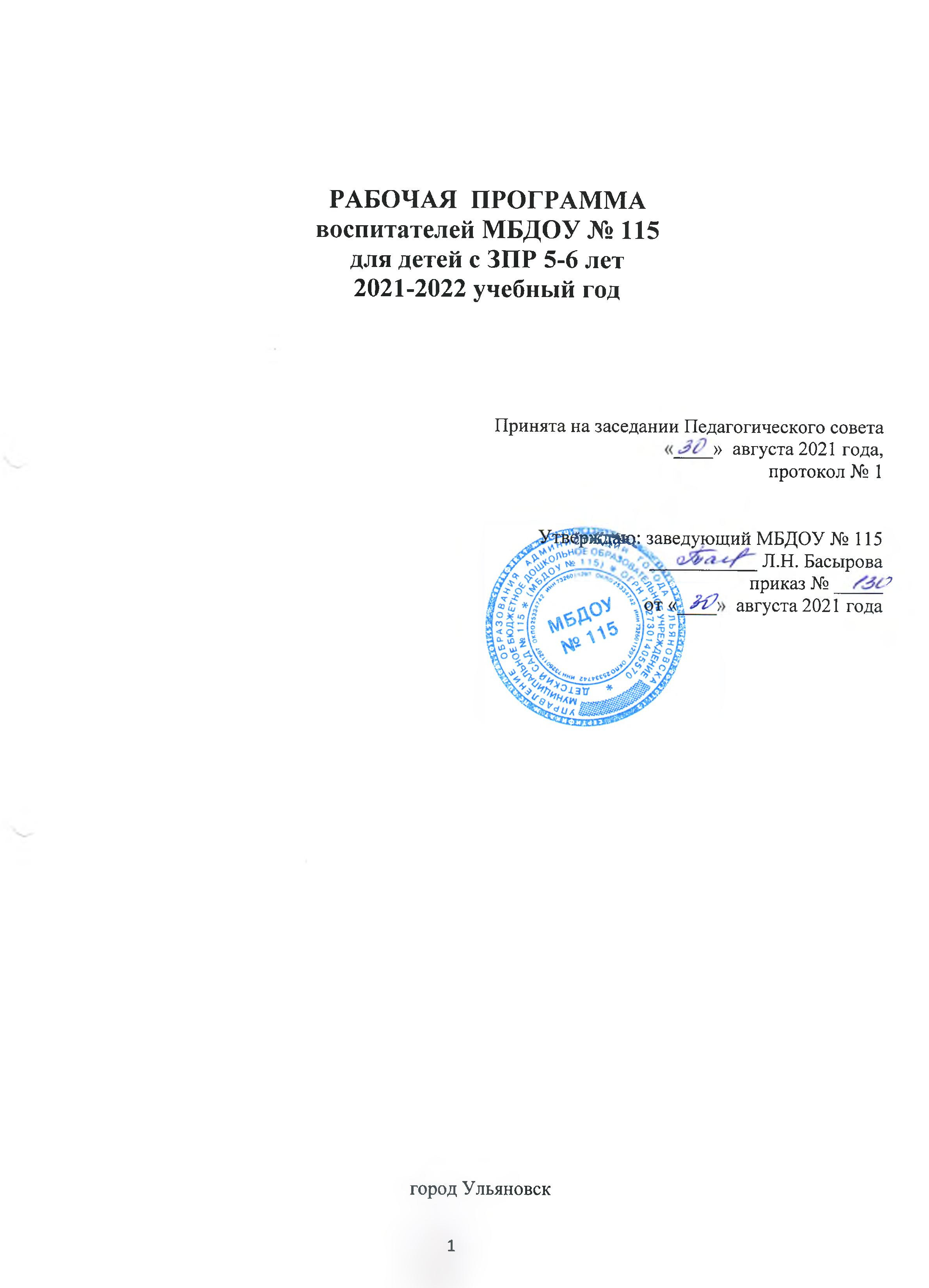 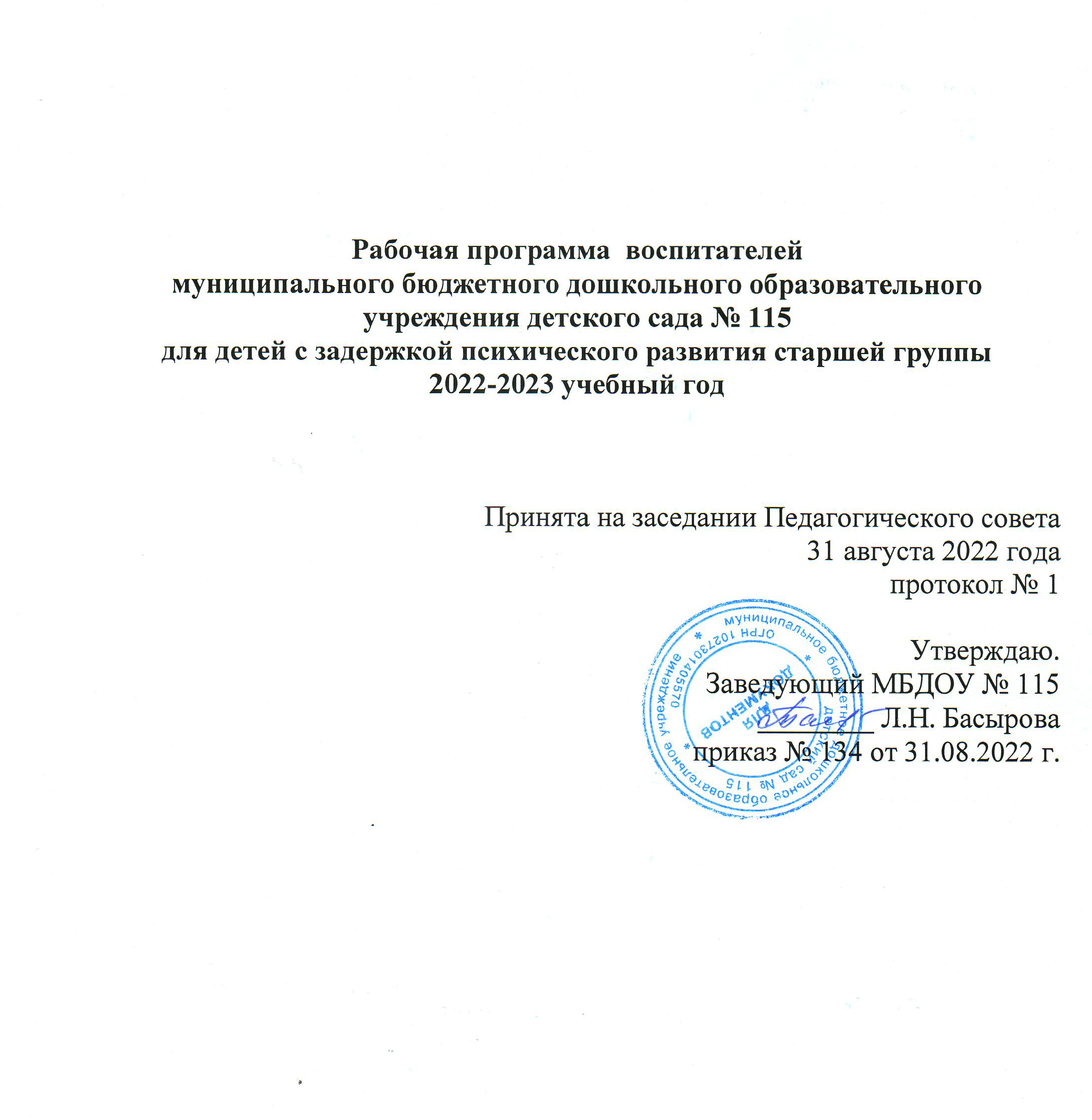 ЦЕЛЕВОЙ РАЗДЕЛ Пояснительная запискаДанная рабочая программа предназначена для работы с детьми 5-6 лет с задержкой психического развития. Программа имеет образовательную, коррекционно-развивающую направленность. Программа рассчитана на 1 год обучения. Рабочая программа разработана на основе следующих документов:Федеральный закон от 29.12.2012 N 273-ФЗ (ред. от 03.07.2016) "Об образовании в Российской Федерации";Федеральный государственный образовательный стандарт дошкольного образования (Приказ № 1155 от 17 октября 2013 года); СанПин 2.4.1.3049-13 от 15 мая 2013г.;  От рождения до школы. Примерная общеобразовательная программа дошкольного образования. Под ред. Н.Е. Вераксы, Т.С. Комаровой, М.А. Васильевой. – М.: 2014г.;	Адаптированная образовательная программа дошкольного образования для детей с задержкой психического развития МБДОУ № 115;Устав МБДОУ № 115 г. Ульяновска;В программе учтены разработки отечественных ученых в области общей и специальной педагогики и психологии. Данная программа обеспечивает создание оптимальных условий длякоррекции недостатков психического развития и предупреждение вторичных нарушений развития;развития позитивных качеств личности; развития эмоционально-волевой, познавательно-речевой, двигательной сфер у детей с ЗПР;формирование определенного круга представлений и умений, необходимых для успешной подготовки детей к обучению в школе. 1.1.1. Цели и задачи реализации программыЦель: создание благоприятных условий для полноценного проживания ребенком дошкольного детства, формирование основ базовой культуры личности, всестороннее развитие психических и физических качеств в соответствии с возрастными и индивидуальными особенностями, подготовка к жизни в современном обществе, к обучению в школе, обеспечение безопасности жизнедеятельности дошкольника. Задачи: Забота о здоровье, эмоциональном благополучии и своевременном развитии каждого ребенка. Создание в группе атмосферы гуманного и доброжелательного отношения ко всем воспитанникам, что позволяет растить их общительными, добрыми, любознательными, инициативными, стремящимися к самостоятельности и творчеству. Максимальное использование разнообразных видов детской деятельности, их интеграция в целях повышения эффективности воспитательно-образовательного процесса. Творческая организация (креативность) воспитательно-образовательного процесса. Вариативность использования образовательного материала, позволяющего развивать творчество в соответствии с интересами и наклонностями каждого ребенка. Уважительное отношение к результатам детского творчества.Единство подходов к воспитанию детей в условиях дошкольного образовательного учреждения и семьи. Основная цель рабочей программы воспитателей – повышение социального статуса воспитанника, формирование у детей целостной картины мира в соответствии с программным содержанием, формирование, всестороннее развитие и коррекция психических процессов и речи, развитие положительных личностных качеств и социализация с учетом способностей и возможностей детей с ЗПР. Принципы формирования программыВ основу программы положены основные общедидактические принципы:Принцип системности опирается на представление о психическом развитии как о сложной функциональной системе, структурные компоненты которой находятся в тесном взаимодействии. Системность коррекционной работы реализуются в учебном процессе благодаря системе повторения усвоенных навыков, опоры на уже имеющиеся знания и умения, что обеспечивает поступательное психическое развитие.Принцип развития предполагает выделение в процессе коррекционной работы тех задач, которые находятся в зоне ближайшего развития ребенка.Принцип комплексности предполагает, что устранение психических нарушений должно носить медико-психолого-педагогический характер, т.е. опираться на взаимосвязь всех специалистов ДОУ. Программа предусматривает полное взаимодействие и преемственность действий всех специалистов ДОУ и родителей дошкольников.Принцип доступности предполагает построение обучения дошкольников на уровне их реальных познавательных возможностей. Конкретность и доступность обеспечиваются подбором коррекционно-развивающих пособий в соответствии с санитарно-гигиеническими и возрастными нормами.Принцип последовательности и концентричности усвоения знаний предполагает такой подбор материала, когда между составными частями его существует логическая связь, последующие задания опираются на предыдущие. Психофизические особенности детей с задержкой психического развитияДети с задержкой психического развития относятся к категории детей с ограниченными возможностями здоровья (ОВЗ). ЗПР – это «пограничная» форма дизонтогенеза, для которой характерно замедление темпа созревания психических структур. Исходя из общности основных закономерностей развития в норме и патологии, определяются основные проблемы развития детей с ЗПР:социальная дезадаптированность ребенка;низкий уровень психических процессов: внимания, предметного и социального восприятия, представлений, памяти, мышления;несформированность мотивационно-потребностной сферы;недоразвитие и искажение эмоционально-волевой сферы;недостаточность моторного и психомоторного развития;снижение произвольности психических процессов, деятельности, поведения.Поведение детей соответствует более младшему возрасту. Они зависимы от взрослого, предпочитают ранние формы общения.Познавательная активность качественно снижена. Дети безынициативны, познавательные интересы слабо выражены.Регуляция и саморегуляция поведения не сформирована, в результате чего невозможно сосредоточение на одном виде деятельности.Игровая деятельность недостаточно сформирована и не является значимой, не занимает все свободное время, не носит характера ведущей психической деятельности.Недоразвитие эмоционально-волевой сферы проявляется в примитивности эмоций и их неустойчивости: дети легко переходят от смеха к слезам и наоборот.Отставание в речевом развитии проявляется в низкой речевой активности и недоразвитии языковой способности.Специфика образовательных потребностей детей среднего дошкольного возраста с ЗПР обусловлена особенностями развития высших психических функций.Сенсорно-перцептивные функцииНедостаточная целенаправленность восприятия ведет к его фрагментарности и недостаточной дифференцированности. Недостатки восприятия связаны с несформированностью аналитико-синтетической деятельности в зрительной системе, особенно когда в зрительном восприятии участвует двигательный анализатор. Поэтому наиболее значительное отставание наблюдается в пространственном восприятии, которое основано на интеграции зрительных и двигательных ощущений. Еще большее отставание отмечено в формировании интеграции зрительных и слуховых ощущений.Слуховое восприятие средних дошкольников с ЗПР характеризуется теми же особенностями, что и зрительное. Эти затруднения, отражающие недостаточность аналитико-синтетической деятельности, проявляются в трудностях восприятия и осознания речевых инструкций.Осязательное восприятие является комплексным, объединяющим тактильные и двигательные ощущения. Наблюдаемые трудности связаны с недостаточностью межсенсорных связей и с недоразвитием тактильной и двигательной чувствительности.Отставание в развитии двигательных ощущений проявляется в неточности, несоразмерности движений, моторной неловкости, в трудностях воспроизведения поз.Моторные функцииВ области психомоторики отставание в развитии двигательной сферы проявляется на уровне выполнения произвольных осознанных движений, направленных на достижение определенной цели. Особенно выражены затруднение в воспроизведении поз руки, пальцев, выполнении попеременных движений, двигательных программ, связанных с координацией движений, в которых участвуют группы мышц обеих половин тела.ВниманиеНедостатки внимания детей с ЗПР в значительной мере связаны с низкой работоспособностью, повышенной истощаемостью, которые характерны для детей с резидуальной органической недостаточностью центральной нервной системы. Недостатки сосредоточения субъекта на объекте отмечаются всеми исследователями, как характерный признак. В младшем дошкольном возрасте часто проявляется «синдром дефицита внимания», сочетающийся с гипер- или гипоактивностью. Дефицит внимания является следствием несформированности сенсорной сферы, слабости саморегуляции психической деятельности, недостаточности мотивации и развития интересов.ПамятьПо данным наблюдений, дошкольники с ЗПР обладают худшей памятью, чем их нормальные сверстники. Исследования показывают, что более высокие показатели наблюдаются в развитии наглядно-образной памяти по сравнению со словесной, т.е. проявляется та же закономерность, что и в развитии памяти детей без отклонений в развитии. Отмечены большие расхождения в объеме запоминаемого материала. Если ребенок 4 –5 лет удерживает в памяти 5-6 предметов, то ребенок 5-го года жизни с ЗПР в условиях непреднамеренного запоминания приближается по показателям к ребенку с легкой умственной отсталостью. Элементарная образная память на месторасположение предметов по показателям значительно ниже, чем у нормально развивающихся сверстников, опосредованное запоминание недоступно. Произвольная память, которая у нормально развивающегося ребенка развита на уровне принятия задачи на запоминание и применения способа запоминания (проговаривание задачи), у детей с ЗПР не сформирована. Выражена ограниченность словесной памяти даже на уровне воспроизведения прослушанных фраз, а тем более коротких текстов.МышлениеУ детей наблюдается отставание в развитии всех видов мышления. Наглядно-действенное мышление – не только самая ранняя форма мышления, она является исходной, ее основе возникает наглядно-образное мышление, развивающееся у ребенка 5-го года жизни.Ребенок с ЗПР среднего дошкольного возраста плохо ориентируется в условиях, возникающих перед ним практических задач, не может самостоятельно найти выход в проблемной ситуации, где необходимо применение вспомогательных средств и орудий для решения задачи. Недостатки наглядно-образного мышления безусловно связаны со слабостью аналитико-синтетической деятельности на уровне умственных операций анализа, действия сравнения, сопоставления. Но в большей степени они являются следствием несформированности, слабости, нечеткости образов-представлений, что затрудняет оперирование ими: расчленение, соотнесение, объединение и сопоставление образов-представлений и их элементов. Речевое развитиеДанная категория детей характеризуется поздним началом речи, замедленным расширением словаря, овладением грамматическим строем, формированием языковых обобщений. Отмечается недостаточная отчетливость, смазанность речи. Характерна крайне низкая речевая активность, использование речи только в роли обиходно-коммуникативного средства. Отставание в формировании контекстной речи является следствием недостаточной аналитико-синтетической деятельности, низкого уровня познавательной и коммуникативной активности, несформированности мыслительных операций. Понимание речи затруднено на уровне сложных грамматических конструкций и форм выражения пространственных и временных отношений. У значительной части детей речь приближается по показателям к речи умственно-отсталых, для которых рассказ по сложной картинке недоступен.Особенности развития эмоциональной сферыУ дошкольников с ЗПР отмечается качественное отставание в развитии эмоций, проявляющееся в немотивированной смене настроения, контрастном проявлении эмоций, лабильности, аффективных реакциях, неадекватных ситуации, повышенной тревожности. Недоразвитие эмоциональной сферы проявляется в отсутствии взаимодействия со сверстниками и снижении потребности в привязанности. У детей с ЗПР затруднено понимание своих и чужих эмоций, эмпатия не сформирована. Особенности формирования игровой деятельностиВедущая деятельность дошкольного возраста концентрирует в себе наиболее существенные проявления психической активности. В 3 года игра представляет собой продолжение и развитие предметной деятельности, ребенок использует игрушки строго по назначению, овладевая спектром предметных действий, моделируя социальные функции. Затем орудийные действия заменяются цепочкой процессуальных действий, в логической последовательности отражающих социальные ситуации. В среднем дошкольном возрасте у нормально развивающихся детей возникает сюжетно-ролевая игра, моделирующая отношения людей. К пяти годам игра становится основным видом совместной деятельности детей и средством усвоения социального опыта и личностного развития.Планируемые результаты освоения программыРезультаты планируются с учетом примерной общеобразовательная программы дошкольного образования «От рождения до школы» под ред. Н.Е. Вераксы, Т.С. Комаровой, М.А. Васильевой, адаптированной образовательной программы дошкольного образования детей 5-6 лет с задержкой психического развития, а также учитывают требования Стандарта к целевым ориентирам в соответствии с возрастными особенностями развития детей с ограниченными возможностями здоровья.Планируемые результаты к концу учебного годаСоциально-коммуникативное развитие. Речевое развитие. Познавательное развитие. Художественно-эстетическое развитие. Физическое развитие. Педагогическая диагностикаДиагностика основывается на анализе достижения детьми промежуточных результатов, которые описаны в каждом разделе программы.Задачи психолого-педагогического обследования детей:раннее выявление отклонений в развитии, их коррекция и профилактика нарушений в поведении и деятельности;выявление причин и характера первичных нарушений в развитии у ребенка, а также определение степени тяжести этого нарушения;выявление индивидуально-психологических особенностей развития обследуемого ребенка (личностных и интеллектуальных);разработка индивидуальной программы коррекционной работы;Цель обследования на начальном этапе (сентябрь) - выявить особенности психического развития каждого воспитанника, определить исходный уровень обученности, т. е. овладения знаниями, умениями, навыками в объеме образовательной программы. Помимо этого, собираются анамнестические сведения о развитии ребенка, изучаются микросоциальные условия жизни и воспитания в семье. Основной целью обследования на втором этапе (январь) является выявление особенностей динамики развития каждого ребенка в специально организованных условиях. На данном этапе дополняются сведения, полученные ранее. Динамическое диагностическое исследование позволяет оценить правильность выбранных путей, методов, содержания коррекционной работы с каждым ребенком и группой в целом. Цель третьего этапа (май) – определить характер динамики, оценить результативность работы, а также составить прогноз относительно дальнейшего развития и обозначить дальнейший образовательный маршрут для каждого воспитанника. Эффективность коррекционно-развивающей работы во многом определяется глубиной и качеством анализа результатов обследования. СОДЕРЖАТЕЛЬНЫЙ РАЗДЕЛВ содержательном разделе представлено:описание разделов образовательной деятельности в соответствии с направлениями развития ребенка в пяти образовательных областях: социально-коммуникативной, познавательной, речевой, художественно-эстетической и физического развития с учетом используемых программ дошкольного образования;описание форм, методов и средств реализации программы с учетом возрастных и индивидуально – психологических особенностей детей, специфики их образовательных потребностей, мотивов и интересов.взаимодействие со всеми педагогами ДОУ в процессе коррекционно-педагогического сопровождения;взаимодействие с родителями воспитанников.Описание образовательной деятельности по образовательным областямВоспитатель реализует социально-коммуникативное развитие через задачи развития социальных и коммуникативных компетенций (самостоятельности, целенаправленности, саморегуляции собственных действий, развития социального и эмоционального интеллекта, эмоциональной отзывчивости, сопереживания, формирование готовности к совместной деятельности со сверстниками, формирование уважительного отношения и чувства принадлежности к своей семье и к сообществу детей и взрослых; формирование позитивных установок к различным видам деятельности; формирование основ безопасного поведения в быту, социуме, природе и др.). Познавательное развитие реализуется через задачи развития познавательной мотивации и любознательности; формирования познавательных действий; развития воображения и творческой активности; формирования первичных представлений о себе, других людях, объектах окружающего мира, о свойствах и отношениях объектов окружающего мира (форме, цвете, размере, материале, звучании, ритме, темпе, количестве, числе, части и целом, пространстве и времени, движении и покое, причинах и следствиях и др.), о малой родине и Отечестве, представлений о социокультурных ценностях нашего народа, об отечественных традициях и праздниках, о планете Земля как общем доме людей, об особенностях ее природы, многообразии стран и народов мира.Речевое развитие реализуется через задачи обогащения пассивного и активного словаря; развития связной речи, грамматически правильной диалогической и монологической речи, развития фонематического восприятия. Художественно-эстетическое развитие реализуется посредством развития у детей предпосылок ценностно-смыслового восприятия и понимания произведений искусства, мира природы, становления эстетического отношения к окружающему миру.Физическое развитие реализуется посредством развития у детей моторики, а также становление целенаправленности и саморегуляции в двигательной сфере.2.2. Содержание образовательной работы воспитателя.Цель образовательной работы воспитателя: создание условий для развития эмоционального, социального и интеллектуального потенциала ребенка с проблемами в развитии и формирование его позитивно-личностных качеств. 	Задачи: взаимодействовать со всеми специалистами ДОУ в процессе коррекционно-педагогического сопровождения детей с ограниченными возможностями здоровья; выявлять индивидуальные особенности развития ребенка, его слабые стороны и способности к компенсации, определять оптимальный педагогический маршрут; формировать способы усвоения ребенком социального опыта, взаимодействия с людьми и предметами окружающей действительности; развивать компенсаторные механизмы становления психики и деятельности проблемного ребенка; предупреждать развитие вторичных отклонений познавательной сферы, поведения и личности в целом; формировать у проблемного ребенка способы ориентировки в окружающей действительности, предпосылки к учебной деятельности;сотрудничать с семьей для обеспечения полноценного развития ребенка с ОВЗ, обучать родителей отдельным психолого-педагогическим приемам, повышающим эффективность взаимодействия с ребенком, стимулирующим его возможности.   2.3.  Формы, методы и средства реализации программыФормы реализации программы	Формы реализации программы являются внешними выражениями содержания дошкольного образования, способами его осуществления. Обновление содержания дошкольного образования неизбежно влечёт за собой и обновление его внешних выражений: происходит «сбрасывание» старых (учебное занятие) и возникновение новых (проектная деятельность, ситуации, мастерская, коллекционирование, и др.) форм. Изменяются в соответствии с обновленным содержанием и классические формы (беседы, консультации, экскурсии, наблюдения, рассматривания и др.), которые не теряют своей актуальности в образовательной деятельности. Все формы носят интегративный характер, т. е. позволяют решать задачи двух и более образовательных областей.	Непосредственная образовательная деятельность (фронтальная, подгрупповая, индивидуальная) – одна из основных форм организации работы с дошкольниками с задержкой психического развития при условии максимального использования игровых форм и приемов. 	Игра – ведущий вид деятельности дошкольников, основная форма реализации программы при организации познавательно-исследовательской, коммуникативной, двигательной, музыкально-художественной деятельности. Виды игр: сюжетная игра, игра с правилами, подвижная игра, театрализованная игра (драматизация и режиссерская), дидактическая игра.	Игровая ситуация – форма работы, направленная на приобретение ребенком опыта нравственно-ценных действий и поступков, которые он сначала выполняет на основе подражания, по образцу, а затем самостоятельно.	Чтение – основная форма восприятия художественной литературы, а также эффективная форма развития познавательно-исследовательской, коммуникативной деятельности, решения задач психолого-педагогической работы разных образовательных областей.	Мастерская – форма организации совместной деятельности взрослого и детей продуктивной деятельности, позволяет также развивать двигательную (мелкую моторику), коммуникативную, познавательно-исследовательскую, трудовую деятельность.	Ситуации – форма организации в первую очередь продуктивной деятельности взрослого с детьми в силу ярко выраженного интегративного характера позволяет также развивать двигательную (мелкую моторику), коммуникативную, познавательно-исследовательскую, трудовую деятельность. 		Экспериментирование – форма работы, которая позволяет ребенку открывать свойства объектов, устанавливать причинно-следственные связи, выявлять скрытые свойства, определять закономерности. В поисковой активности ребёнка можно выделить три формы экспериментирования и исследования: практическое (реальные опыты с реальными предметами и их свойствами), умственное (осуществляется только в мысленном плане) и социальное (отношения ребёнка со своим социальным окружением).	Беседы, загадки, рассказывание, разговор. 	Слушание музыки, исполнение и творчество.	Задача педагогов — грамотно конструировать образовательный процесс, согласовывая и интегрируя различные виды детской деятельности и соответственно формы, в которых они осуществляются, между собой. 	Методы реализации программысловесные методы (беседа, объяснение, рассказ, чтение); наглядные методы (рассматривание предметов, картин и др., просмотр мультфильмов, наблюдения);практические методы (исследование, экспериментирование).игровые методы (дидактические игры, игровые упражнения, игровые приёмы и др.).	Данная классификация широко распространена в практике дошкольного образования. Для обеспечения более эффективного взаимодействия педагога и детей в ходе реализации программы используются и другие группы методов: методы мотивации и стимулирования развития у детей первичных представлений и приобретения детьми опыта поведения и деятельности (образовательные ситуации, игры);методы, способствующие осознанию детьми первичных представлений и опыта поведения и деятельности (рассказ взрослого, пояснение, разъяснение, беседа, чтение художественной литературы, обсуждение, рассматривание и обсуждение, наблюдение и др.);  информационно-рецептивный метод – предъявление информации, организация действий ребенка с объектом изучения (распознающее наблюдение, рассматривание картин, демонстрация кинофильмов, просмотр компьютерных презентаций, рассказы педагога или детей, чтение).  репродуктивный метод – многократное повторение способа деятельности по заданию педагога (упражнения на основе образца педагога, беседа, составление рассказов с опорой на предметную или предметно-схематическую модель);моделирование - процесс создания модели (образца) объекта познания (или явления) или использование имеющейся модели. В основе моделирования лежит процесс замещения реальных объектов познания условными предметами или изображениями;экспериментирование - действенное изучение свойств предметов, преобразование их свойств, структуры, действенное установление взаимосвязи с другими объектами, установление взаимозависимости. Использование этого метода позволяет управлять явлениями, вызывая или прекращая эти процессы. Ребенок может наблюдать и познавать такие свойства и связи, которые недоступны непосредственному восприятию в повседневной жизни. Экспериментирование, элементарные опыты помогают детям осмыслить явления окружающего мира, расширить кругозор, понять существующие взаимосвязи.	Необходимо отметить, что выделение данных групп методов весьма условно. Каждый метод можно использовать в зависимости от потребностей реализации программы в целях стимулирования деятельности детей, создания условий для приобретения ими опыта или осознания этого опыта. То есть методы реализации программы, так же, как и формы реализации, являются системными, интегративными образованиями. Необходимо также подчеркнуть, что фактически все формы реализации программы могут выступать и в качестве методов. Средства реализации программы	Для всестороннего развития дошкольников с задержкой психического развития должна быть создана развивающая среда с учётом возрастных и индивидуальных особенностей, специфики их образовательных потребностей и интересов. Особое место занимают в ней средства реализации программы -   совокупность материальных и идеальных объектов. двигательной (оборудование для ходьбы, бега, ползания, лазанья, прыгания, занятий с мячом, пособия для развития мелкой моторики и др.); игровой (игры, игрушки);коммуникативной (дидактический материал);чтения (восприятие) художественной литературы (книги для детского чтения, в том числе аудиокниги, иллюстративный материал);познавательно-исследовательской (натуральные предметы для исследования и образно-символический материал, в том числе макеты, карты, модели, картины и др.); трудовой (оборудование и инвентарь для всех видов труда);продуктивной (оборудование и материалы для лепки, аппликации, рисования и конструирования, в том числе строительный материал, конструкторы, природный и бросовый материал);музыкально-художественной (детские музыкальные инструменты, дидактический материал и др.).	Должны применяться не только традиционные (книги, игрушки, картинки и др.), но и современные, а также перспективные дидактические средства, основанные на достижениях технологического прогресса (например, электронные образовательные ресурсы). 2.4. Взаимодействие воспитателя с педагогами ДОУЭффективность коррекционно-развивающей работы определяется четкой организацией жизни детей в период их пребывания в детском саду, правильным распределением нагрузки в течение дня и преемственностью в работе воспитателя и других педагогов ДОУ. При ведущей роли учителя-дефектолога в коррекционном процессе по преодолению недостатков в развитии, коррекционные задачи, стоящие перед всеми участниками образовательного процесса, чрезвычайно важны и тесно связаны между собой. Решение коррекционных задач осуществляется педагогами в ходе образовательной деятельности, а также в течение всего времени пребывания ребенка в дошкольном учреждении.Особое место уделяется закреплению результатов, достигнутых учителем-дефектологом в ходе образовательной деятельности. Во второй половине дня в процессе «коррекционного часа» воспитателями проводится работа с детьми по ознакомлению с окружающим миром и развитию речи, развитию элементарных математических представлений, развитию мышления, внимания, памяти, восприятия, общей и мелкой моторики. Содержание этой работы определяет учитель-дефектолог. 2.5. Взаимодействие воспитателя с семьями воспитанников	Задачи:Обеспечение психолого-педагогической поддержки семьи и повышение компетентности родителей (законных представителей) в вопросах развития, образования и воспитания детей, охраны и укрепления их здоровья. Оказание помощи родителям (законным представителям) в развитии индивидуальных способностей детей и необходимой коррекции нарушений их развития. Обеспечение информационной открытости разработки и реализации программы. Взаимодействие с родителями (законными представителями) по вопросам образования ребенка, непосредственное вовлечение их в образовательную деятельность, в том числе посредством создания образовательных проектов совместно с семьей на основе выявления потребностей и поддержки образовательных инициатив семьи. 	Основные формы организации психолого-педагогической помощи в детском саду:  коллективные формы взаимодействия с семьей (общие и групповые родительские собрания, «дни открытых дверей», мастер-классы, детские праздники, досуги, развлечения); индивидуальные формы взаимодействия с семьей (анкетирование, опросы, беседы, консультации); формы наглядно-информационного обеспечения (информационные стенды, тематические выставки, фотовыставки, буклеты, памятки, выставки детского творчества).участие родителей в творческих конкурсах; выставки родительских работ; информация для родителей на сайте детского сада.	Взаимодействие с родителями, как обязательное условие успешной реализации программы, позволит обеспечить ее эффективность, повысить качество образования.ОРГАНИЗАЦИОННЫЙ РАЗДЕЛ Материально-техническое обеспечение, обеспеченность методическими материалами и средствами обучения и воспитанияРабота по совершенствованию развивающей среды в ДОУ проводится в соответствии с ФГОС.Для полноценного разностороннего развития воспитанников в группе созданы необходимые условия:специальная развивающая среда, подобрано оборудование, приобретены игрушки, которые отвечают требованиям безопасности и эстетики, имеют коррекционно-развивающую направленность;подобраны методические материалы и специальная литература, обеспечивающие задачи диагностики и реализации основных направлений работы согласно коррекционной направленности детского сада.Помещение группы условно поделено на центры:1.  Центр методического, дидактического и игрового сопровожденияОсновная функция – методическое обеспечение коррекционно-образовательного, коррекционно-развивающего процесса. пособия по ознакомлению с окружающим и развитию речи: предметные и сюжетные картинки, серии сюжетных картин;пособия по формированию элементарных математических представлений: раздаточный и демонстрационный материал;пособия по развитию пальце-кистевой моторики;игры по развитию речи – звукопроизношение, обогащение словарного запаса, грамматический строй, связная речь, обучение грамоте;игры по развитию психических процессов – мышление, внимание, память, восприятие;игры по формированию элементарных математических представлений – форма и цвет, величина, пространственные представления, временные представления, количество и счет;игрушки и атрибуты для сюжетно-ролевых игр;различные виды конструкторов.2.  Образовательный центр.Оборудование группы (столы, стулья, магнитная доска, фланелеграф,).3.  Центр сенсомоторного развития.игры и пособия, способствующие развитию тактильной чувствительности пальцев рук;дидактические пособия для формирования элементарных математических представлений о форме, цвете, размере, величине, времени;трафареты, пазлы, шнуровки, кубики, геометрические линейки;физкультурный инвентарь, шапочки для подвижных игр;картотека упражнений пальчиковой гимнастики. Информативный центр для педагогов и родителейЦентр детского творчества.раскраски, материалы для рисования, лепки и аппликации;игрушки для театрализованной деятельности, элементы костюмов, маски;книжный уголок;уголок с музыкально-дидактическими играми, детскими музыкальными инструментами.Центр обучения правилам безопасности.дидактические игры по правилам дорожной, пожарной безопасности;макеты по ПДД, плакаты, детская литература по ОБЖ.Центр ознакомления с природой.комнатные растения;дидактические игры по ознакомлению детей с живой и неживой природой;мини-лаборатория для опытов и экспериментов;материал для организации трудовой деятельности в природе;природный материал для творчества.Программно-методическое обеспечениеНа основе рабочей программы разработано календарно-тематическое планирование образовательной  работы воспитателей с детьми 5-6 лет с задержкой психического развития. Организация образовательной работы воспитателя с детьми 5-6 лет с задержкой психического развитияОбразовательная деятельность с детьми проводится воспитателем в соответствии с учебным планом ДОУ.В рамках образовательной деятельности проводится фронтальная и подгрупповая работа с детьми. Для подгрупповой непосредственной образовательной деятельности группа воспитанников делится на две подгруппы с учетом актуального уровня развития детей.В соответствии с СанПин 2.4.1.3049-13 от 15 мая 2013г. продолжительность непосредственной образовательной деятельности с детьми 5-6 лет составляет 25 минут. На 8 – 10-й минуте НОД целесообразно проводить физкультминутку (1,5—2 мин.) для предупреждения переутомления детей. Перерывы между НОД должны быть не менее 10 мин.Непосредственная образовательная деятельность (НОД) организуется воспитателем по следующим разделам:рисование – 2 раза в неделю, 32 часа.Лепка/аппликация – 1 раз в неделю, 32 часа.Основные задачи данных разделов реализуются с учетом принципа интеграции образовательных областей в соответствии с ФГОС ДО.Образовательная деятельность с детьми по подгруппам ведется параллельно с работой, организуемой учителем-дефектологом. Это: НОД с подгруппой детей по художественно-эстетическому развитию (рисование, лепка, аппликация), конструированию или прогулка, игры, наблюдения, трудовые индивидуальные поручения, самостоятельная деятельность детей.Перечень документации воспитателя: Рабочая программа воспитателя для детей 5-6 лет с задержкой психического развития (старшая группа).Список детей группы.Сведения о детях и родителях.Результаты педагогической диагностики.Перспективный план организации образовательной  работы на учебный год. Календарный план образовательной  работы с детьми. Журнал учета консультативных мероприятий с родителями.Документация по профессиональному развитию педагога (самообразование).Режим дняСтаршая группа( холодный  период года)Сетка образовательной деятельности в старшей группе (ЗПР) МБДОУ № 115. Мониторинг усвоения АОПХудожественно-эстетическое развитиеСтаршая группа.Изобразительная деятельность (рисование, лепка, аппликация) и конструирование.Тематика детских рисунковПроанализируйте работы детей, выполненные в свободное время, в процессе самостоятельной художественной деятельности (рисование, лепка, аппликация).Предложите ребенку, используя игровую или любую действенную мотивацию (подари мне, пожалуйста, рисунок; нарисуй для мамы...), выполнить рисунок, слепить поделку, вырезать и наклеить что-либо.Сравните с содержанием воспитательной работы. Находят ли отражение впечатления детей (коллективный опыт) в самостоятельной изобразительной деятельности, то есть ребенок отражает впечатления, полученные под влиянием педагога в системе общей работы. Встречаются ли рисунки на темы, источником которых является индивидуальный опыт, полученный вне стен детского сада, или вне деятельности, организованной педагогом.4 балла -  Тематика детских работ, выполненных вне занятий, разнообразна, встречаются оригинальные темы и образы (тема может быть одна, а воплощение ее своеобразно)3 балла -  Тематика детских работ, выполненных в свободное время,  повторяет темы занятий.2 балла -  Тематика детских работ однообразна. Ребенок ждет помощи от воспитателя в выборе темы для изодеятельности.1 балл -  отказ от самостоятельной изобразительной  деятельности. Хаотичные действия с изобразительными материалами (краской карандашами, пластилином).Уровень развития восприятияНа прогулке (в групповой комнате) понаблюдайте с ребенком за птицами (животными, рыбами и т. д. – на выбор). Обратите внимание на их внешний вид (изобразительные признаки: форма, строение, цвет, выразительные детали повадки, действия).Цель: выяснить, как ребенок умеет видеть изобразительные признаки предметов:выделяет ли обобщенную форму (соотносит ли с геометрической); способен ли заметить характерную форму (отличие от геометрической; замечает ли индивидуальные особенности, в том числе необычные, своеобразные (в форме, строении, цвете);насколько самостоятельно и осмысленно может воспринимать эти признаки.Методика беседы: та же, что и при обследовании. Беседу построить живо, непринужденно, но целенаправленно.Например: «Если бы ты захотел нарисовать собаку (рыбку), то какую бы ты выбрал?Если ребенок делает выбор, спросить почему? Или попросить ребенка нарисовать для малыша, для него (взрослого) понравившуюся собаку (рыбку) и указать на нее. Спросить, чем она не похожа на других (выразительность общая).Затем следует спросить: «Чтобы нарисовать похожую собаку, что надо сначала сделать?» (Рассмотреть.) Если ребенок не отвечает, подсказать: «Расскажи, какая собака. Расскажи так, чтобы потом мы это нарисовали».Примерные наводящие вопросы (если ребенок молчит):Что сначала надо увидеть, что посмотреть? (Самую крупную часть.)Какой формы туловище у собаки? (На какую форму похоже?) Чем отличается от овальной формы? Что потом надо посмотреть, чтобы нарисовать?Какой формы голова? Как про нее можно сказать? Почему морда у собаки вытянутая? (Можно прикормить.) Что потом надо посмотреть?Показать ребенку, что она опускает, поворачивает голову легко, свободно. Почему? (Между головой и туловищем – шея.)Понаблюдать за бегущей собакой (вызвать движение по возможности). Обратить внимание на расположение ног по отношению к туловищу:отличие задних ног от передних;в каких местах (суставах) ноги собаки гнутся.Обратить внимание на детали: характер ушей, хвоста и окрас.Обратить внимание на некоторые повадки (стоит на задних лапах, помахивает хвостом, прижимает уши).ПРИМЕЧАНИЕ. Беседу вести непринужденно, варьируя формулировки, делая небольшие комментарии, то есть оживить диалог.Из серии заданных вопросов в разговоре с каждым ребенком использовать те, которые дополняют его самостоятельный рассказ, оживить вопросы эмоциями удивления, заинтересованности, недоумения и пр.4 балла -  Способен самостоятельно в определенной последовательности (соответственно последовательности изображения) рассмотреть предмет. Владеет действием обследования. При этом чувствует выразительность формы (цвета, строения), замечает своеобразие. По вопросам может объяснить особенности внешнего вида (связь с условиями жизни, обитания)3 балла -  Частично самостоятельно, частично с помощью наводящих вопросов определяет в предмете характерные формы, цвет (отличие от эталонов), строение. По вопросу взрослого может объяснить некоторые особенности внешнего вида (почему челюсти вытянуты, величина и форма лап) в зависимости от породы и назначения и т. п.2 балла -  С трудом выделяет некоторые особенности внешнего вида по вопросам воспитателя (как правило, необходимы разные варианты вопросов, серия вопросов). Выделяет формы обобщенные, цвета основные.1 балл -  Делает ошибки. Отказ от деятельности.Изобразительные действия4 балла -  Самостоятельно, пусть не всегда смело и уверенно, передает характерные особенности формы (отличие от обобщенной геометрической). В процессе рисования проявляется поиск разных способов изображения (рыбы разной формы, величины, цвета; собаки разных пород и т. п.)3 балла -  Изображает обобщенные формы (близкие к геометрическим), но дополняет изображение выразительными деталями (форма хвоста, клюва), разнообразно использует цвет. Нуждается в подсказке взрослого.2 балла -  Изображает неуверенно, просит совета, нуждается в показе взрослого.  Изображает обобщенные формы, строение передает примитивно (главные части), без детализации. Ограничивается единым изображением. Если повторяет, то по просьбе взрослого и неохотно1 балл -  Нередко говорит: «Я не умею». Изображает по прямому подсказу, иногда просит показать. Не хочет повторить или детализировать изображение. Отказ от деятельности.КомментарииПоследовательность действий взрослого при затруднениях ребенка в поисках способа изображения:1. Предложить ребенку вспомнить, как рисуется все круглое (овальное) и попросить показать жестом (пальчиком па столе, в воздухе).2. Напомнить самому педагогу подобным жестом способ изображения.3. Дать прямой показ способа изображения на отдельном  листке.4. Использовать прием «пассивных движений».Техника рисования (степень свободы и уверенности)4 балла -  Правильно держит кисть, фломастер, карандаш, движения смелые, свободные, уверенные, разнообразные (слева–направо, справа–налево, сверху–вниз и наоборот, широкие и тонкие линии кистью, мазки, пятнышки концом кисти, регулирует нажим карандаша)3 балла -  Правильно держит кисть (карандаш, фломастер), но несколько напряжена рука. Движения недостаточно уверенные, замедленные. Движения однотипные, в одном направлении, нажим карандаша не регулирует.2 балла -  Не всегда правильно держит кисть (карандаш, фломастер) выше, ниже, всеми пальцами и т. п.; нуждается в напоминании, в правильной постановке руки. Движение  робкое, несмелое, медленное, может быть прерывистым (ребенок как бы примеривается, прежде чем выполнить действие)                                                                                                                                                                                                                                                                                                                                                                                                                                                                                                                                                                                                                                                                                                                                                                                                                                                                                                                                                                                                                                                                                                                                                                                                                                                                                                                                                                                                                                                                                                                                                                                                                                                                                                          1 балл -  Рисовальные движения не адекватны материалу. Ребенок кистью рисует, как карандашом. Рисуя карандашами, не регулирует размах, темп, нажимТехника лепки.4 балла -  Правильно раскатывает комочки прямыми и круговыми движениями, соединяет концы палочки, сплющивает шар, сглаживает поверхность формы, лепит мелкие детали, пользуется стекой. Лепит конструктивным, пластическим способами.3 балла -  Движения достаточно уверенные, хотя и не столь быстрые, руки напряжены. Движения однотипные, в одном направлении. Просит помощи взрослого (показ приемов лепки).2 балла -  Движения рук робкие, несмелые, медленные, может быть прерывистым (ребенок как бы примеривается, прежде чем выполнить действие). Нуждается в помощи взрослого, действует только параллельно со взрослым. Мелкие детали не передает.1 балл -  Движения хаотичные, не соответствуют материалу. Помощь взрослого не принимает.Техника выполнения аппликации, работ из бумаги4 балла -  Правильно держит ножницы. Вырезает уверенно. Разрезает бумагу на короткие и длинные полоски, вырезает круги и овалы из квадратов и прямоугольников, разрезает квадрат по диагонали на треугольники, прямоугольник – на квадраты. вырезает симметричные фигуры из бумаги, сложенной пополам. Сгибает лист пополам, вчетверо. Сглаживает сгибы, надрезает их.3 балла -  Правильно держит ножницы, но напряжена рука. Движения недостаточно уверенные, замедленные. Требуется помощь взрослого,  вырезает по нарисованному контуру. Сгибает лист с помощью взрослого.2 балла -  Не всегда правильно держит ножницы, кисть. Движение несмелое, медленное, может быть прерывистым. Требуется постоянная направляющая  помощь взрослого. Сгибы неровные, непроглаженные.1 балл -  Самостоятельно ножницами не пользуется.Качество детской работы.4 балла -  Изображение относительно грамотное (отходит от обобщенных форм), выразительное (использует несколько средств выразительности). Может быть оригинальным по содержанию и способам изображения (рассмотрел собаку, но, рисуя, изменил многое в замысле: цвет, детали, передал движения и т. п.)3 балла -  Изображение относительно грамотное (форма передается обобщенно, близко к геометрической). Строение передано правильно, хотя могут быть искажены пропорции. Изображение элементарно выразительное. 2 балла -  Изображение мало узнаваемо, невыразительное. 1 балл -  Изображение практически неузнаваемое. КомментарииПод выразительностью изображения следует понимать способность ребенка передать свое эмоциональное отношение к образу, дать яркую характеристику образа (через цвет, детали, линию и другие выразительные средства).Под оригинальностью – способность выбрать своеобразную тему, замысел, средства выразительности, то есть относительную неповторимость рисунка по сравнению с другими.Под грамотностью изображения следует понимать «правильность изображения»: приближение к реалистическому изображению формы, цвета, строения.Умение создавать замысел в конструировании.Ребенку предлагают несколько видов конструктивного материала (строительный, бумага, природный) разной формы, величины, цвета, фактуры и говорят следующее: «Я знаю, ты умеешь конструировать все, что ты хочешь».При наличии затруднений детей в организации конструктивной деятельности взрослому необходимо задать им несколько вопросов: Что ты хочешь сконструировать? Из чего ты будешь конструировать? Как ты это будешь делать? С чего лучше начать конструировать? Что будешь делать дальше? и т. д. Если и в этом случае ребенок не сможет развернуть конструирование, то взрослый предлагает ему тему и совместно с ним ее реализует.4 балла -  Преднамеренно создает новые по теме конструкции, как отдельные, так и связанные общим сюжетом 3 балла - Создает знакомые конструкции .2 балла -  Организует деятельность только с помощью взрослого.1 балл -  Проявляет полное отсутствие определенного замысла.Умение намечать последовательность практических действий4 балла -  Определяет целесообразную последовательность практических действий; уверенно и качественно их выполняет 3 балла -  Намечает последовательность практических действий  с помощью наводящих вопросов взрослого и качественно выполняет  их.2 балла -  Затрудняется в определении последовательности практических действий. Слабо владеет конструктивно-техническими умениями.1 балл -  В отдельных случаях может производить практические действия непреднамеренного характера, не приводящие к получению практического результата  Отношение к процессу деятельности и ее результату4 балла -  Сопровождает свою деятельность яркой эмоциональной инициативной речью, выражающей отношение к ней 3 балла -  Проявляет интерес не только к результату, но и к самому процессу конструирования; сопровождает его эмоциональными речевыми высказываниями 2 балла -  Выражает свое отношение только к полученному результату 1 балл -  Не проявляет интерес к деятельности Старший дошкольный возраст (5-6лет).Уровень развития ролевой беседы.Методика. Вступите в ролевую беседу с играющими детьми, задайте им несколько вопросов по содержанию игры4 балла -  Ребенок с удовольствием принимает взрослого в игру, разговаривает с ним по содержанию игры. Во время беседы инициатива может на какое-то время принадлежать взрослому, но постепенно в продолжение беседы переходит к ребенку. Ролевая беседа содержательная, длительная 3 балла -  Принимает взрослого в игру, вступает с ним в разговор, но сам инициативы не проявляет. Если взрослый не обращается к нему с вопросами, то беседа прекращается. Беседа содержательная, а ее длительность зависит от взрослого .2 балла -  Вступает в ролевую беседу со взрослым, но собственной инициативы не проявляет. Беседа не содержательная и не длительная по времени. 1 балл -  В ролевую беседу не вступает. Умение вступать во взаимодействие со сверстникамиМетодика. Индивидуально играющему ребенку тактично предложите пригласить в игру сверстника. Например, посоветуйте: «Ты куда поехал(а) или пошел (а)? Можешь пригласить с собой друга (подругу), вместе будет веселее».4 балла -  Ребенок с желанием приглашает в игру сверстника, понятно ставит ему игровую задачу. В случае отказа сверстника не вступает с ним в конфликт; приглашает другого сверстника. Совместная игра со сверстниками содержательная 3 балла -  Ребенок с удовольствием приглашает сверстника в игру, но не всегда понятно ставит ему игровую задачу. Проявляет растерянность, если сверстник отказывается с ним играть; в этом случае продолжает играть один 2 балла -  Требуется помощь взрослого («Ты подойди к нему, улыбнись и скажи: "Пойдем со мной в лес за грибами"» и т. п.) 1 балл -  Во взаимодействие со сверстником не вступает. Умение вступать во взаимодействие со взрослымиМетодика. Обратитесь к играющему индивидуально ребенку с предложением принять Вас в игру. Например, мальчика, который один едет на машине, попросить куда-нибудь отвезти. К девочке, играющей с куклой, прийти в гости и т. п.4 балла -  Ребенок с удовольствием вступает во взаимодействие со взрослым. Принимает от него и сам ставит игровые задачи. Вступает в ролевую беседу3 балла -  Вступает во взаимодействие со взрослым. Принимает от него разнообразные игровые задачи, но сам предъявляет их лишь изредка. В игре взрослый и ребенок обмениваются ролевыми высказываниями2 балла -  Вступает во взаимодействие со взрослым. Принимает от него игровые задачи, поставленные в прямой формулировке, но сам их не ставит. Ролевой диалог не поддерживает. 1 балл -  Во взаимодействие со взрослым не вступает.Умение ставить цель4 балла -  Ребенок чаще ставит цель сам, чем принимает от взрослого, обнаруживая необходимость работы и осознавая ее значимость для себя или других 3 балла -  Ребенок чаще принимает цель от взрослого, чем ставит сам. Значимость и необходимость работы ребенком осознаются 2 балла -  Ребенок никогда не ставит цели сам, но принимает цель, поставленную взрослым, требуются усилия педагога, чтобы он осознал значимость и необходимость работы 1 балл -  Ребенок принимает цель, поставленную взрослым, с большим трудом или не принимает ее совсем.КомментарииМотивы, вызывающие постановку цели, выяснить очень сложно. Мы их оцениваем только лишь как значимые», то есть называемые ребенком. Для этого задайте ему вопросы: «Почему ты решил это сделать? Почему это надо делать? Для чего, кого это нужно? А что если этого не делать?» Из беседы с детьми можно выяснить предлагаемые мотивы постановки или принятия цели.Многократные наблюдения педагога за детьми позволят сделать самоанализ этого показателя и дать ему балловую оценку.Умение планировать работуОтметим, что для полной оценки этого умения необходимо определить уровень и практического, и словесного планирования. Для экспресс-анализа мы берем только практическое планирование. Ответ на этот вопрос даст наблюдение за ребенком в процессе работы. Наблюдая, отмечайте:1. Организует ли ребенок рабочее место (приготавливает ли все необходимое для работы, удобно ли располагает и т. д.).2. Последовательно ли выполняет все этапы работы (например, сначала убирает игрушки с полки, потом протирает полку, затем моет игрушки и ставит их на полку).3. Рациональные ли способы действия использует (для оценки рациональности приводим таблицы 1, 2).4. Применяет ли контрольные действия по ходу работы и по окончании ее (рассматривает, проверяет, подправляет промежуточный или конечный результат).Если ребенок затрудняется в каком-либо из этих моментов планирования, сначала окажите ему помощь: «Ты забыл постелить на стол клеенку», или «Сначала нужно убрать все игрушки на стол, а не сдвигать их в одну сторону полочки», или «Проверь, вытер ли ты уголки полки, блестит там поверхность полочки от влажной тряпки?».4 балла -  Самостоятельно, без вмешательства взрослого организует рабочее место, действует в правильной последовательности и рациональными способами, проверяет работу по ходу и окончании ее 3 балла -  Все вышеназванное делает с косвенной помощью взрослого 2 балла -  Все вышеназванное делает с помощью прямых указаний взрослого 1 балл -  Действует хаотично, нерационально Умение оценивать работуПо окончании работы попросите ребенка рассказать о ней, что и как у него получилось. Оцените его рассказ со следующих позиций:Совпадает ли его оценка с реально полученным результатом (адекватность).Отмечает ли достоинства и обнаруживает ли недостатки, находит ли причины недостатков, корректирует ли работу (развернутость, полнота оценки).Оценивает самостоятельно или с вашей помощью (косвенной или прямой).4 балла -  Оценка адекватна, развернута, самостоятельна 3 балла -  Оценка адекватна, развернута, но требуется косвенная помощь в поиске причин и путей коррекции 2 балла -  Оценка не развернута, категорична (хорошо – плохо получилось), но адекватна; с прямой помощью взрослого ребенок справляется с оценкой 1 балл -  Нет оценки или она неадекватна КомментарииПомощь взрослого направлена на то, чтобы побудить ребенка  сделать оценку адекватной и развернутой.Косвенная помощь может выглядеть примерно так: «Посмотри здесь, что ты об этом скажешь?» (в случае недостатка, которого ребенок не видит сам); «Как ты думаешь, почему у тебя так получилось?» (побуждение к поиску причины недостатка); «Ты не хотел бы исправить? Как это можно сделать?» (побуждение к коррекции работы).Прямая помощь состоит в указаниях, как оценивать. Если ребенок молчит или дает категоричную оценку «Хорошо, плохо получилось», вы ему предлагаете свой рассказ: «У тебя чисто вытерты полки, даже в уголочках блестит, потому что ты тряпочку на пальчик навернул и протер в уголочке. А теперь расскажи: все ли хорошо у тебя на столе, где стоял тазик (на столе брызги воды, ребенок не вытер стол после работы) – возьми тряпочку, вытри стол, и у тебя все будет красиво».Отношение ребенка к работеКритерий прослеживается в процессе наблюдения за ребенком по ходу его деятельности. Наблюдая, отмечайте: Наличие эмоциональных переживаний (удовольствия, огорчения). Целеустремленность (упорно доводит дело до конца или бросает при первых же неудачах и без сожаления). Стремление к наилучшему результату (контролирует, корректирует работу), ищет наилучшие способы действий, проявляет старательность. Необходимость поддержки со стороны взрослого, ее мера (приходится помогать прямо или косвенно).Выводы делайте на основе неоднократных наблюдений.4 балла -  Ярко выраженное эмоциональное положительное отношение к работе на протяжении всего процесса. Упорно доводит дело до конца. Отчетливо видно ярко выраженное стремление контролировать, корректировать свою работу, выполнять ее старательно, творчески. Огорчается, если что-то не получается. Все эти проявления самостоятельны, не требуется поддержка со стороны взрослых 3 балла -  Вышеназванные проявления обнаруживаются при поддержке взрослого (выражение удовольствия поведением ребенка, похвала). Как правило, ребенок с удовольствием берется за работу, но затем необходима поддержка, чтобы сохранить этот эмоционально положительный настрой. Огорчение неудачей может вызвать нежелание довести дело до конца 2 балла -  Очень неустойчивые эмоциональные переживания; недостаточно целеустремлен и старателен. Иногда «зажигается» вначале и «гаснет» к концу работы; требуются большие усилия взрослого, чтобы «зажечь», а затем сам начинает работать с удовольствием, старательно и целеустремленно. Может и отказаться от работы 1 балл -  Ребенок не испытывает удовольствия от процесса работы, часты попытки уйти от нее. Попытки взрослого увлечь ребенка часто не имеют успеха, однако вместе со взрослым выполняет работу  Основы безопасности.Дидактическая игра «Правила безопасности»4 балла – знает значение сигналов светофора (красный, желтый, зеленый), умеет спускаться и подниматься по лестнице, держась за перила, умеет открывать и закрывать дверь, держась за дверную ручку. Обращается ко взрослому за помощью. Владеет понятиями «съедобное, несъедобное». Выполняет простые правила безопасного поведения на улице, в группе.3 балла – знает правила безопасного поведения, но часто выполняет их только под контролем взрослого.2 балла – правила безопасного поведения выполняет только под контролем взрослого.1 балл – действия хаотичны, поведение неадекватно.ЛитератураБлинова Л.Н. Диагностика и коррекция в образовании детей с задержкой психического развития. Коррекционная школа. - М.: НЦ ЭНАС, 2001. - 136сБорякова Н.Ю., Касицына М.А. Коррекционно – педагогическая работа в детском саду для детей с задержкой психического развития (Организационный аспект). – М.: Секачев В, 2004. -  65 с. Борякова Н.Ю. Ступеньки развития. Ранняя диагностика и коррекция задержки психического развития у детей. – М.: Гном – Пресс, 1999. – 56 с.Выготский Л.С. Основы дефектологии. - СПб.: 2003. - 654 с.Комплексное сопровождение детей дошкольного возраста. / Под ред.     Л.М. Шипициной. – СПб.: Речь, 2003. - 240 с.Коррекционно-педагогическая работа в дошкольных учреждениях для детей с нарушениями речи / под ред. Ю.Ф. Гаркуши. – М.: Сфера, 2007. -  128 с.Лебединский В.В. Нарушения психического развития в детском возрасте. – М.: Академия, 2003. -  144 с. Марковская И.Ф.  Задержка психического развития. Клиническая и нейропсихологическая диагностика. – М.: Компенс-центр, 1993. - 198 с. От рождения до школы. Примерная общеобразовательная программа дошкольного образования / Под ред. Н. Е. Вераксы, Т. С. Комаровой, М.А. Васильевой. — М.: МОЗАИКА-СИНТЕЗ, 2014. — 333 с.  Психология дошкольника. / Сост. Г.А. Урунтаева. – М.: Академия, 1997. - 384 с. Психолого-педагогическая диагностика / под ред. И.Ю. Левченко, С.Д. Забрамной. - М.: Академия, 2003. - 320 с. Психолого-педагогическая диагностика развития детей раннего и дошкольного возраста / под ред. Е.А. Стребелевой. – М.: Просвещение, 2009. – 164 с. Психолого-педагогическое консультирование и сопровождение развития ребенка / под ред. Л.М. Шипицыной. – М.: ВЛАДОС, 2003.  - 528 с. Семаго Н.Д., Семаго М.М. Проблемные дети. Основы диагностической и коррекционной работы психолога. – М.: АРКТИ, 2001. – 154 с. Слепович Е.С. Игровая деятельность дошкольников с ЗПР. – М.: Педагогика, 1990. - 96 с.  Специальная дошкольная педагогика. / Под ред. Е.А. Стребелевой. – М.: Академия, 2002. – 312 с. Специальная психология / под ред. В.И. Лубовского. – М.: Академия, 2006. -  464 с. Федеральный закон от 29.12.2012 № 273 – ФЗ (редакция от 21.07.2014) «Об образовании в Российской Федерации» (с изм. и доп., вступ. в силу с 21.10.2014) Федеральный государственный образовательный стандарт дошкольного образования (Приказ № 1155 от 17 октября 2013 года)Эльконин Д.Б. Психология игры. – М.: ВЛАДОС, 1999. - 360с.СодержаниеСодержаниеЦЕЛЕВОЙ РАЗДЕЛПояснительная записка…………………………………………………..Цели и задачи реализации программы……………………………Принципы формирования программы……………………………Психофизические особенности детей с задержкой   психического развития…………………………………………….. Планируемые результаты освоения программы……………………… Педагогическая диагностика……………………………………………СОДЕРЖАТЕЛЬНЫЙ РАЗДЕЛ Описание образовательной деятельности по образовательным областям…………………………………………………………………. Содержание образовательной работы воспитателей ………………… Формы, методы и средства реализации программы………………….. Взаимодействие воспитателей с педагогами ДОУ…………............... Взаимодействие воспитателей с семьями воспитанников…...............ОРГАНИЗАЦИОННЫЙ РАЗДЕЛ Материально-техническое обеспечение, обеспеченность методическими материалами и средствами обучения и воспитания… Программно-методическое обеспечение……………………………… Организация образовательной деятельности воспитателей с детьми 5-6 лет с задержкой психического развития..........................................Литература………………………………………………………………………..Приложение………………………………………………………………………Социализация, развитие общения, нравственное воспитание.Ребенок в семье и сообществе, патриотическое воспитание1. Развитие общения и игровой деятельности. Обладает высокой коммуникативной активностью. Включается в сотрудничество со взрослыми и сверстниками. По своей инициативе может организовать игру. Самостоятельно подбирает игрушки и атрибуты для игры, используя предметы-заместители. Отражает в игре действия с предметами и взаимоотношения людей. Самостоятельно развивает замысел и сюжетную линию. Доводит игровой замысел до конца. Принимает роль и действует в соответствии с принятой ролью. Самостоятельно отбирает разнообразные сюжеты игр, опираясь на опыт игровой деятельности и усвоенное содержание литературных произведений (рассказ, сказка, мультфильм), взаимодействуя с товарищами по игре. Стремится договориться о распределении ролей, в игре использует ролевую речь. Придерживается игровых правил в дидактических играх. Контролирует соблюдение правил другими детьми (может возмутиться несправедливостью, пожаловаться воспитателю). Проявляет интерес к художественно-игровой деятельности: с увлечением участвует в театрализованных играх, осваивает различные роли.2. Приобщение к элементарным общепринятым нормам и правилам взаимоотношения со сверстниками и взрослыми (в т. ч. моральным). Доброжелательно относится к товарищам, откликается на эмоции близких людей и друзей. Может пожалеть сверстника, обнять его, помочь, умеет делиться. Управляет своими чувствами (проявлениями огорчения). Выражает свои эмоции (радость, восторг, удивление, удовольствие, огорчение, обиду, грусть и др.) с помощью речи, жестов, мимики. Имеет представления о том, что хорошо и можно, а что нельзя и плохо, может оценивать хорошие и плохие поступки, их анализировать. Самостоятельно выполняет правила поведения в детском саду: соблюдает правила элементарной вежливости и проявляет отрицательное отношение к грубости, зависти, подлости и жадности. Умеет обращаться с просьбой и благодарить, примиряться и извиняться. Инициативен в общении на познавательные темы (задает вопросы, рассуждает). Умеет договариваться, стремится устанавливать неконфликтные отношения со сверстниками.3. Формирование гендерной, семейной, гражданской принадлежности. Имеет представления о себе (имя, пол, возраст). Проявляет внимание к своему здоровью, интерес к знаниям о функционировании своего организма (об органах чувств, отдельных внутренних органах — сердце, легких, желудке и т. д.), о возможных заболеваниях. Рассказывает о себе, делится впечатлениями. Может сравнить свое поведение с поведением других детей (мальчиков и девочек) и взрослых. Имеет первичные гендерные представления (мальчики сильные и смелые, девочки нежные, их нужно защищать). Знает членов семьи и называет их по именам, их род занятий, осознает логику семейных отношений (кто кому кем приходится). Знает свои обязанности в семье и детском саду, стремится их выполнять. Владеет навыками самообслуживания (самостоятельно ест с помощью столовых приборов, одевается, убирает игрушки после игры). Знает название страны, города и улицы, на которой живет (домашний адрес). Имеет представление о том, что он является гражданином России.Ребенок в семье и сообществе, патриотическое воспитание1.Образ Я. Расширять представления ребенка об изменении позиции в связи с взрослением (ответственность за младших, уважение и помощь старшим, в том числе пожилым людям и т. д.). Через символические и образные средства формировать представления ребенка о себе в прошлом, настоящем и будущем. Расширять традиционные гендерные представления. Воспитывать уважительное отношение к сверстникам своего и противоположного пола.2. Семья. Углублять представления ребенка о семье; о том, где работают родители, как важен для общества их труд. Поощрять посильное участие детей в подготовке различных семейных праздников. Приучать к выполнению постоянных обязанностей по дому.3. Детский сад. Продолжать формировать интерес к ближайшей окружающей среде: к детскому саду, дому, где живут дети, участку детского сада. Обращать внимание на своеобразие оформления разных помещений. Развивать умение замечать изменения в оформлении помещений, учить объяснять причины таких изменений; высказывать свое мнение по поводу замеченных перемен. Подводить детей к оценке окружающей среды. Вызывать стремление поддерживать чистоту и порядок в группе, украшать ее произведениями искусства, рисунками. Привлекать к оформлению групповой комнаты, зала к праздникам. Побуждать использовать созданные детьми изделия, рисунки, аппликации (птички, бабочки, снежинки, веточки с листьями и т. п.). Расширять представления ребенка о себе как о члене коллектива, формировать активную жизненную позицию через участие в совместной проектной деятельности, взаимодействие с детьми других возрастных групп, посильное участие в жизни дошкольного учреждения. Приобщать к мероприятиям, которые проводятся в детском саду, в том числе и совместно с родителями (спектакли, спортивные праздники и развлечения, подготовка выставок детских работ).4. Родная страна. Расширять представления о малой Родине. Рассказывать детям о достопримечательностях, культуре, традициях родного края. Расширять представления детей о родной стране, о государственных праздниках (8 Марта, День защитника Отечества, День Победы, Новый год и т. д.). Воспитывать любовь к Родине. Познакомить с флагом и гербом России, мелодией гимна. Расширять представления детей о Российской армии. Воспитывать уважение к защитникам отечества, рассказать о том, как в годы войн храбро сражались и защищали нашу страну от врагов прадеды, деды, отцы. Приглашать в детский сад военных, ветеранов из числа близких родственников детей. Рассматривать с детьми картины, репродукции, альбомы с военной тематикой.Самообслуживание, самостоятельность, трудовое воспитание1. Формирование первичных трудовых умений и навыков. Умеет самостоятельно одеваться и раздеваться, складывать одежду, чистить ее от пыли, снега. Устраняет непорядок в своем внешнем виде, бережно относится к личным вещам. При помощи взрослого ставит цель, планирует все этапы, контролирует процесс выполнения трудовых действий и результат. Осваивает различные виды ручного труда, выбирая их в соответствии с собственными предпочтениями. Понимает обусловленность сезонных видов работ в природе (на участке, в уголке природы) соответствующими природными закономерностями, потребностями растений и животных. Способен к коллективной деятельности, выполняет обязанности дежурного по столовой, по занятиям, по уголку природы.2. Воспитание ценностного отношения к собственному труду, труду других людей и его результатам. Испытывает удовольствие от процесса и результата индивидуальной и коллективной трудовой деятельности, гордится собой и другими. Соотносит виды труда с собственными гендерными и индивидуальными потребностями и возможностями. С помощью воспитателя осознает некоторые собственные черты и качества (положительные и отрицательные), проявляющиеся в его поведении и влияющие на процесс труда и его результат. Проявляет избирательный интерес к некоторым профессиям. Мечтает об одной из них.3. Формирование первичных представлений о труде взрослых, его роли в обществе и жизни каждого человека. Вычленяет труд как особую человеческую деятельность. Понимает различия между детским и взрослым трудом. Имеет представление о различных видах труда взрослых, связанных с удовлетворением потребностей людей, общества и государства. Знает многие профессии, отражает их в самостоятельных играх. Сознательно ухаживает за растениями в уголке природы, поддерживает порядок в групповой комнате. Имеет представление о культурных традициях труда и отдыха.Формирование основ безопасности1. Формирование представлений об опасных для человека и окружающего мира природы ситуациях и способах поведения в них. Имеет представления об опасных для человека и окружающего мира ситуациях. Устанавливает причинно-следственные связи, на основании которых определяет ситуацию как опасную или неопасную. Знает номера телефонов, по которым можно сообщить о возникновении опасной ситуации (01, 02, 03). Дифференцированно использует вербальные и невербальные средства, когда рассказывает про правила поведения в опасных ситуациях. Понимает и объясняет необходимость им следовать, а также описывает негативные последствия их нарушения. Может перечислить виды и привести примеры опасных для окружающей природы ситуаций и назвать их причины.2. Приобщение к правилам безопасного для человека и окружающего мира природы поведения. Демонстрирует знания различных способов укрепления здоровья: соблюдает правила личной гигиены и режим дня; знает, но не всегда соблюдает необходимость ежедневной зарядки, закаливания; владеет разными видами движений; участвует в подвижных играх; при небольшой помощи взрослого способен контролировать состояние своего организма, физических и эмоциональных перегрузок. При утомлении и переутомлении сообщает воспитателю. Ребенок называет способы самостраховки при выполнении сложных физических упражнений, контролирует качество выполнения движения. Показывает другим детям, как нужно вести себя в стандартных опасных ситуациях и соблюдать правила безопасного поведения. Может описать и дать оценку некоторым способам оказания помощи и самопомощи в опасных ситуациях.3. Передача детям знаний о правилах безопасности дорожного движения в качестве пешехода и пассажира транспортного средства. Демонстрирует знания о правилах дорожного движения и поведения на улице и причинах появления опасных ситуаций: указывает на значение дорожной обстановки, отрицательные факторы - описывает возможные опасные ситуации. Имеет представление о действиях инспектора ГИБДД в некоторых ситуациях. Знает правила поведения в общественном транспорте. Демонстрирует правила безопасного поведения в общественном транспорте, понимает и развернуто объясняет необходимость им следовать, а также негативные последствия их нарушения.4. Формирование осторожного и осмотрительного отношения к потенциально опасным для человека и окружающего мира природы ситуациям. Демонстрирует знания основ безопасности окружающего мира природы, бережного и экономного отношения к природным ресурсам. Знает о жизненно важных для людей потребностях и необходимых для их удовлетворения природных (водных, почвенных, растительных, животного мира) ресурсах; о некоторых источниках опасности для окружающего мира природы: транспорт, неосторожные действия человека, деятельность людей, опасные природные явления (гроза, наводнение, сильный ветер). Демонстрирует навыки культуры поведения в природе, бережное отношение к растениям и животным.Содержание образовательной деятельностиразвитие речевого общения со взрослыми и детьмиПроявляет инициативность и самостоятельность в общении со взрослыми и сверстниками (задает вопросы, рассказывает о событиях, начинает разговор, приглашает к деятельности). Использует разнообразные конструктивные способы взаимодействия с детьми и взрослыми в разных видах деятельности: договаривается, обменивается предметами, распределяет действия при сотрудничестве. В игровой деятельности использует элементы объяснения и убеждения при сговоре на игру, разрешении конфликтов, поддерживает высказывания партнеров. Адекватно и осознанно использует разнообразные невербальные средства общения: мимику, жесты, действия.развитие компонентов устной речиЛексическая сторона речи. Называет личностные характеристики человека, его состояние и настроение, внутренние переживания, социально-нравственные категории: добрый, злой, вежливый, трудолюбивый, честный и т. д. Освоены способы обобщения - объединения предметов в группы по существенным признакам (посуда, мебель, одежда, обувь, головные уборы, постельные принадлежности, транспорт, домашние животные, дикие звери, овощи, фрукты). Использует в процессе речевого общения слова, передающие эмоции, настроение и состояние человека (грустит, переживает, расстроен, радуется, удивляется, испуган, боится и т. д.).Грамматический строй речи. Правильно используется предложно-падежная система языка. Произносительная сторона речи. Производит элементарный звуковой анализ слова с определением места звука в слове (гласного в начале и в конце слова под ударением, глухого согласного в конце слова). Освоены умения: осуществлять звуковой анализ простых трехзвуковых слов, интонационно выделять звуки в слове. Использует выразительные средства произносительной стороны речи.Связная речь (диалогическая и монологическая). Владеет диалогической речью.. Умеет воспроизводить словесный образец при пересказе литературного произведения близко к тексту. В разговоре свободно использует прямую и косвенную речь. Проявляет активность при обсуждении вопросов, связанных с событиями, которые предшествовали и последуют тем, которые изображены в произведении искусства или которые обсуждаются в настоящий момент. Адекватно воспринимает средства художественной выразительности, с помощью которых автор характеризует и оценивает своих героев, описывает явления окружающего мира, и сам пробует использовать их по аналогии в монологической форме речи. практическое овладение нормами речиЧастично осваивает этикет телефонного разговора, этикет взаимодействия за столом, в гостях, общественных местах (в театре, музее, кафе). Адекватно использует невербальные средства общения: мимику, жесты, пантомимику. Участвует в коллективных разговорах, используя принятые нормы вежливого речевого общения. Может внимательно слушать собеседника, задавать вопрос, строить свое высказывание кратко или распространенно, ориентируясь на задачу общения. Умеет построить деловой диалог при совместном выполнении поручения, в совместном обсуждении правил игры, в случае возникновения конфликтов. В процессе совместного экспериментирования высказывает предположения, дает советы. Рассказывает о собственном замысле, используя описательный рассказ о предполагаемом результате деятельности. Может рассказать о правилах поведения в общественных местах (транспорте, магазине, поликлинике, театре и др.), ориентируясь на собственный опыт.ознакомление с художественной литературойФормирование целостной картины мира посредством слушания и восприятия литературных произведений. Соотносит содержание прочитанного взрослым произведения с иллюстрациями, своим жизненным опытом. Интересуется человеческими отношениями в жизни и в книгах. Способен запоминать, читать наизусть. Имеет собственный, соответствующий возрасту, читательский опыт, который проявляется в знаниях широкого круга фольклорных и авторских произведений разных родов и жанров, многообразных по тематике и проблематике. Различает сказку, рассказ, стихотворение, загадку, считалку. Может определять ценностные ориентации героев.Развитие литературной речи и творческих способностей. Использует в своей речи средства интонационной выразительности: может читать стихи грустно, весело или торжественно. Способен регулировать громкость голоса и темп речи в зависимости от ситуации (громко читать стихи на празднике или тихо делиться своими секретами и т. п.). Использует в речи слова, передающие эмоциональные состояния литературных героев. Выразительно отражает образы прочитанного в литературной речи. Приобщение к словесному искусству, развитие художественного восприятия и эстетического вкуса. Проявляет интерес к тематически многообразным произведениям. Испытывает удовольствие от процесса чтения книги. Есть любимые произведения. Любит слушать художественное произведение в коллективе сверстников, не отвлекаясь (в течение 10-12 мин). сенсорное развитиеОсваивает сенсорные эталоны: называет цвета спектра, оттенки, некоторые промежуточные цвета (коричневый, сиреневый), ахроматические цвета (черный, серый, белый), может выстраивать сериационный ряд, оперировать параметрами величины (длина, высота, ширина). Знает и называет геометрические фигуры и тела, используемые в конструировании: шар, куб, призма, цилиндр. Узнает на ощупь, определяет и называет свойства поверхности и материалов. осуществляет классификацию, исключение лишнего на основе выделения признаков. Может ориентироваться в двух признаках и, совершая группировку по одному из них, абстрагируется от другого.развитие познавательно-исследовательской, предметно-практической деятельностиЛюбознателен, способен в процессе познавательно-исследовательской деятельности понимать проблему. Может строить предвосхищающие образы наблюдаемых процессов и явлений. Устанавливает простейшие зависимости между объектами: сохранение и изменение, порядок следования, преобразование, пространственные изменения.формирование элементарных математических представлений:Считает (отсчитывает) в пределах 5-10. Пересчитывает и называет итоговое число. Правильно пользуется количественными и порядковыми числительными (в пределах 5), отвечает на вопросы: «Сколько?», «Который по счету?». Уравнивает неравные группы предметов двумя способами (удаление и добавление единицы). Сравнивает 2-3 предмета практически: контрастные (по длине, ширине, высоте, толщине); проверяет точность определений путем наложения или приложения; размещает предметы различной величины (до 1 до 3) в порядке возрастания, убывания их величины (матрешек строит по росту). Использует понятия, обозначающие размерные отношения предметов (красная башенка самая высокая, синяя - пониже, а желтая -   самая низкая. Понимает и называет геометрические фигуры и тела: круг, квадрат, треугольник, прямоугольник, шар, куб, детали конструктора. Выражает словами местонахождение предмета по отношению к себе, другим предметам; знает правую и левую руку; понимает и употребляет предлоги в, на, под, над, около. Ориентируется на листе бумаги (вверху – внизу – в середине); называет утро, день, вечер, ночь; имеет представление о смене частей суток. Понимает значения слов вчера, сегодня, завтра.формирование целостной картины мира, расширение кругозораОсваивает представления о себе и семье: о своих имени, фамилии, поле, возрасте, месте жительства, домашнем адресе, увлечениях членов семьи, профессиях родителей. Овладевает некоторыми сведениями об организме, понимает назначения отдельных органов и условий их нормального функционирования. Сформированы первичные представления о малой родине и родной стране. Освоены представления о государственном флаге и гербе, об основных государственных праздниках, ярких исторических событиях. Увеличен объем представлений о многообразии мира растений, животных. Знает о потребностях у конкретных животных и растений (во влаге, тепле, пище, воздухе, месте обитания и убежище). Сравнивает растения и животных по разным основаниям, признакам и свойствам, относит их к определенным группам: деревья, кусты, травы; грибы; рыбы, птицы, звери, насекомые. Устанавливает признаки отличия и некоторые признаки сходства между ними. Есть представления о неживой природе как среде обитания животных и растений. Устанавливает последовательность сезонных изменений в неживой и живой природе, в жизни людей. Называет животных и их детенышей. Понимает разнообразные ценности природы. При рассматривании иллюстраций, наблюдениях понимает основные отношения между объектами и явлениями окружающего мира. Адекватно отражает картину мира в виде художественных образов.Содержание образовательной деятельностиПриобщение к искусствуПроявляет интерес к произведениям народного искусства. Различает и называет виды декоративно-прикладного искусства, умеет выполнить основные элементы декоративной росписи; анализирует образцы. Участвует в партнерской деятельности со взрослым и сверстниками. Испытывает чувство уважения к труду народных мастеров.Изобразительная деятельностьОриентируется в пространстве листа бумаги; освоил технические навыки и приемы. При создании рисунка, лепки, аппликации умеет работать по аналогии и по собственному замыслу. Передает в изображении отличие предметов по цвету, форме и иным признакам. Создает замысел и реализует его до конца. Умеет создавать изображение с натуры и по представлению, передавая характерные особенности знакомых предметов, пропорции частей и различия в величине деталей, используя разные способы создания изображения. Формировать умение организовывать свое рабочее место, готовить все необходимое для занятий; работать аккуратно, экономно расходовать материалы, сохранять рабочее место в чистоте, по окончании работы приводить его в порядок. Продолжать совершенствовать умение детей рассматривать работы (рисунки, лепку, аппликации), радоваться достигнутому результату.Предметное рисование. Продолжать учить передавать в рисунке образы предметов, объектов, персонажей сказок, литературных произведений. Обращать внимание детей на отличия предметов по форме, величине, пропорциям частей; побуждать их передавать эти отличия в рисунках. Учить передавать положение предметов в пространстве на листе бумаги, обращать внимание детей на то, что предметы могут по-разному располагаться на плоскости (стоять, лежать, менять положение: живые существа могут двигаться, менять позы, дерево в ветреный день — наклоняться и т. д.). Учить передавать движения фигур. Способствовать овладению композиционными умениями: учить располагать предмет на листе с учетом его пропорций (если предмет вытянут в высоту, располагать его на листе по вертикали; если он вытянут в ширину, например, не очень высокий, но длинный дом, располагать его по горизонтали). Вырабатывать навыки рисования контура предмета простым карандашом с легким нажимом на него, чтобы при последующем закрашивании изображения не оставалось жестких, грубых линий, пачкающих рисунок. Учить рисовать акварелью в соответствии с ее спецификой (прозрачностью и легкостью цвета, плавностью перехода одного цвета в другой). Учить рисовать кистью разными способами: широкие линии — всем ворсом, тонкие — концом кисти; наносить мазки, прикладывая кисть всем ворсом к бумаге, рисовать концом кисти мелкие пятнышки. Закреплять знания об уже известных цветах, знакомить с новыми цветами (фиолетовый) и оттенками (голубой, розовый, темно-зеленый, сиреневый), развивать чувство цвета. Учить смешивать краски для получения новых цветов и оттенков (при рисовании гуашью).Сюжетное рисование. Учить детей создавать сюжетные композиции на темы окружающей жизни и на темы литературных произведений («Кого встретил Колобок», «Два жадных медвежонка», «Где обедал воробей?» и др.). Развивать композиционные умения, учить располагать изображения на полосе внизу листа, по всему листу. Обращать внимание детей на соотношение по величине разных предметов в сюжете (дома большие, деревья высокие и низкие; люди меньше домов, но больше растущих на лугу цветов). Учить располагать на рисунке предметы так, чтобы они загораживали друг друга (растущие перед домом деревья и частично его загораживающие и т. п.).Декоративное рисование. Продолжать знакомить детей с изделиями народных промыслов, закреплять и углублять знания о дымковской игрушке и их росписи; предлагать создавать изображения по мотивам народной декоративной росписи, знакомить с ее цветовым строем и элементами композиции. Продолжать знакомить с городецкой росписью, ее цветовым решением, спецификой создания декоративных цветов (как правило, не чистых тонов, а оттенков), учить использовать для украшения оживки. Знакомить с региональным (местным) декоративным искусством. Для развития творчества в декоративной деятельности использовать декоративные ткани. Предоставлять детям бумагу в форме одежды и головных уборов (кокошник, платок, свитер и др.), предметов быта (салфетка, полотенце). Учить ритмично располагать узор. Предлагать расписывать бумажные силуэты.Лепка. Продолжать знакомить детей с особенностями лепки из глины, пластилина и пластической массы. Развивать умение лепить с натуры и по представлению знакомые предметы (овощи, фрукты, грибы, посуда, игрушки); передавать их характерные особенности. Продолжать учить лепить посуду из целого куска глины и пластилина ленточным способом. Закреплять умение лепить предметы пластическим, конструктивным и комбинированным способами. Учить сглаживать поверхность формы, делать предметы устойчивыми. Учить передавать в лепке выразительность образа, лепить фигуры человека и животных, объединять небольшие группы предметов в несложные сюжеты (в коллективных композициях): «Курица с цыплятами», «Два жадных медвежонка нашли сыр», «Дети на прогулке» и др. Формировать у детей умения лепить по представлению героев литературных произведений (Медведь и Колобок, Лиса и Зайчик, Машенька и Медведь и т. п.). Развивать творчество, инициативу. Продолжать формировать умение лепить мелкие детали; пользуясь стекой, наносить рисунок чешуек у рыбки, обозначать глаза, шерсть животного, перышки птицы, узор, складки на одежде людей и т. п. Продолжать формировать технические умения и навыки работы с разнообразными материалами для лепки; побуждать использовать дополнительные материалы (косточки, зернышки, бусинки и т. д.). Закреплять навыки аккуратной лепки. Закреплять навык тщательно мыть руки по окончании лепки.Декоративная лепка. Продолжать знакомить детей с особенностями декоративной лепки. Формировать интерес и эстетическое отношение к предметам народного декоративно-прикладного искусства. Учить лепить птиц, животных, людей по типу народных игрушек. Аппликация. Закреплять умение создавать изображения (разрезать бумагу на короткие и длинные полоски; вырезать круги из квадратов, овалы из прямоугольников, преобразовывать одни геометрические фигуры в другие: квадрат — в два–четыре треугольника, прямоугольник — в полоски, квадраты или маленькие прямоугольники), создавать из этих фигур изображения разных предметов или декоративные композиции. Учить вырезать симметричные изображения — из бумаги, сложенной пополам (стакан, ваза, цветок и др.). С целью создания выразительного образа учить приему обрывания. Побуждать создавать предметные и сюжетные композиции, дополнять их деталями, обогащающими изображения. Формировать аккуратное и бережное отношение к материалам.Развитие детского творчества. Создает замысел до начала выполнения работы и реализует его, выбирая соответствующие материалы и выразительные средства. Передает характерную структуру и пропорции объектов, строит композицию. Пользуется разнообразными изобразительными приемами, проявляет интерес к использованию нетрадиционных изобразительных техник. Комментирует полученный продукт деятельности. С интересом рассматривает и оценивает свои работы и работы сверстников.Конструктивно-модельная деятельностьОтражает результаты своего познания в конструктивно-модельной деятельности, создавая постройки. Конструирует из строительного материала по условиям и замыслу, учитывая выделенные основные части и характерные детали конструкций. В конструировании использует разнообразные по форме детали и величине пластины. При необходимости способен заменить одни детали другими. Умеет работать коллективно, объединяя поделки в соответствии с общим замыслом, договариваясь, кто какую часть работы будет выполнять. Комментирует в речи свои действия, получает удовлетворение от полученного результата, стремится продолжить работу.Художественный труд. Совершенствовать умение работать с бумагой: сгибать лист пополам; работать по готовой выкройке (шапочка, лодочка, домик, кошелек). Закреплять умение создавать из бумаги объемные фигуры: делить квадратный лист на несколько равных частей, сглаживать сгибы, надрезать по сгибам (домик, корзинка, кубик). Закреплять умение делать игрушки, сувениры из природного материала (шишки, ветки, ягоды) и других материалов (катушки, проволока в цветной обмотке, пустые коробки и др.), прочно соединяя части. Привлекать детей к изготовлению пособий для занятий и самостоятельной деятельности (коробки, счетный материал), ремонту книг, настольно-печатных игр.Обращать внимание детей на различные здания и сооружения вокруг их дома, детского сада. На прогулках в процессе игр рассматривать с детьми машины, тележки, автобусы и другие виды транспорта, выделяя их части, называть их форму и расположение по отношению к самой большой части. Продолжать развивать у детей способность различать и называть строительные детали (куб, пластина, кирпичик, брусок); учить использовать их с учетом конструктивных свойств (устойчивость, форма, величина). Развивать умение устанавливать ассоциативные связи, предлагая вспомнить, какие похожие сооружения дети видели. Учить анализировать образец постройки: выделять основные части, различать и соотносить их по величине и форме, устанавливать пространственное расположение этих частей относительно друг друга (в домах — стены, вверху — перекрытие, крыша; в автомобиле — кабина, кузов и т. д.). Учить сооружать постройки из крупного и мелкого строительного материала, использовать детали разного цвета для создания и украшения построек. Обучать конструированию из бумаги: сгибать прямоугольный лист бумаги пополам, совмещая стороны и углы (альбом, флажки для украшения участка, поздравительная открытка), приклеивать к основной форме детали (к дому — окна, двери, трубу; к автобусу — колеса; к стулу — спинку). Приобщать детей к изготовлению поделок из природного материала: коры, веток, листьев, шишек, каштанов, ореховой скорлупы, соломы (лодочки, ежики и т. д.). Учить использовать для закрепления частей клей, пластилин; применять в поделках катушки, коробки разной величины и другие предметы.Музыкально-художественная деятельностьРазвитие музыкально-художественной деятельности. В исполнительской деятельности практические действия подкрепляет знаниями о музыке. Умеет чисто интонировать мелодии с сопровождением и без него, петь в ансамбле, владеет певческим дыханием. Слушание. Учить различать жанры музыкальных произведений (марш, танец, песня). Совершенствовать музыкальную память через узнавание мелодий по отдельным фрагментам произведения (вступление, заключение, музыкальная фраза). Пение. Формировать певческие навыки, умение петь легким звуком, произносить отчетливо слова, своевременно начинать и заканчивать песню, эмоционально передавать характер мелодии, петь умеренно, громко и тихо. Способствовать развитию навыков сольного пения, с музыкальным сопровождением и без него. Содействовать проявлению самостоятельности и творческому исполнению песен разного характера. Развивать песенный музыкальный вкус.Музыкально-ритмические движения. Развивать чувство ритма, умение передавать через движения характер музыки, ее эмоционально-образное содержание. Учить свободно ориентироваться в пространстве, выполнять простейшие перестроения, самостоятельно переходить от умеренного к быстрому или медленному темпу, менять движения в соответствии с музыкальными фразами.. Развивать навыки инсценирования песен; учить изображать сказочных животных и птиц (лошадка, коза, лиса, медведь, заяц, журавль, ворон и т. д.) в разных игровых ситуациях.Музыкально-игровое и танцевальное творчество. Развивать танцевальное творчество; учить придумывать движения к пляскам, танцам. Учить придумывать движения, отражающие содержание песни. Побуждать к инсценированию содержания песен, хороводов.Игра на детских музыкальных инструментах. Учить детей исполнять простейшие мелодии на детских музыкальных инструментах; знакомые песенки индивидуально и небольшими группами, соблюдая при этом общую динамику и темп. Развивать творчество детей, побуждать их к активным самостоятельным действиям.Приобщение к музыкальному искусству. Испытывает устойчивый интерес к музыке, потребность и наслаждение от общения с ней в процессе всех видов музыкальной деятельности. Умеет воспринимать музыку как выражение мира чувств, эмоций и настроений. Воспринимает различные музыкальные образы, умеет отметить их смену, чувствует оттенки настроений. Реагирует на разность исполнительских трактовок, связывая их со сменой характера произведения. Испытывает удовольствие от сольной и коллективной музыкальной деятельности, гармонично сочетая их в процессе создания различных художественных образов.Содержание образовательной деятельностиФормирование начальных представленийо здоровом образе жизниРасширять представления об особенностях человеческого организма. Акцентировать внимание детей на особенностях их организма и здоровья («Мне нельзя есть апельсины — у меня аллергия», «Мне нужно носить очки»). Расширять представления о составляющих (важных компонентах) здорового образа жизни (правильное питание, движение, сон и солнце, воздух и вода — наши лучшие друзья) и факторах, разрушающих здоровье. Формировать представления о зависимости здоровья человека от правильного питания. Расширять представления о роли гигиены и режима дня для здоровья человека. Воспитывать сочувствие к болеющим. Формировать умение характеризовать свое самочувствие. Знакомить детей с возможностями здорового человека. Формировать потребность в здоровом образе жизни. Прививать интерес к физической культуре и спорту и желание заниматься физкультурой и спортом. Знакомить с основами техники безопасности и правилами поведения в спортивном зале и на спортивной площадке.Физическая культураПродолжать формировать правильную осанку; умение осознанно выполнять движения. Совершенствовать двигательные умения детей. Развивать быстроту, силу, выносливость, гибкость. Закреплять умение легко ходить и бегать, энергично отталкиваясь от опоры. Учить ориентироваться в пространстве. Учить элементам спортивных игр, играм с элементами соревнования, играм-эстафетам. Приучать помогать взрослым готовить физкультурный инвентарь к занятиям физическими упражнениями, убирать его на место. Поддерживать интерес детей к различным видам спорта, сообщать им некоторые сведения о событиях спортивной жизни страны.Продолжать учить детей самостоятельно организовывать знакомые подвижные игры, проявляя инициативу и творчество. Воспитывать у детей стремление участвовать в играх с элементами соревнования, играх-эстафетах. Образовательная областьЗадачиСоциально-коммуникативное развитиеРазвивать коммуникативные навыки. Воспитывать дружеские взаимоотношения между детьми в совместной деятельности. Развивать стремление детей выражать свое отношение к окружающему, самостоятельно находить для этого различные речевые средства. Формировать игровые умения. Воспитывать произвольное внимание к речи, совершенствовать умение вслушиваться в обращенную речь, понимать её содержание. Совершенствовать умение «оречевлять» игровую ситуацию и на этой основе развивать коммуникативную функцию речи.Познавательное развитие Развивать познавательные интересы детей, расширять опыт ориентировки в окружающем, развивать любознательность и познавательную мотивацию; формировать познавательные действия; развивать воображение и творческую активность; формировать первичные представления об объектах окружающего мира, о свойствах и отношениях объектов окружающего мира.Продолжать знакомить с окружающим социальным миром, расширять кругозор детей, формировать целостную картину мира.Формировать элементарные математические представления, первичные представления об основных свойствах и отношениях объектов окружающего мира: форме, цвете, размере, количестве, числе, части и целом, пространстве и времени.Развивать умение устанавливать причинно-следственные связи между природными явлениями. Формировать элементарные экологические представления.Речевое развитиеРазвивать свободное общение с взрослыми и детьми, помочь овладеть конструктивными способами и средствами взаимодействия с окружающими. Развивать все компоненты устной речи детей: грамматический строй речи, связную речь — диалогическую и монологическую формы; формировать словарь, воспитывать звуковую культуру речи. Воспитывать интерес к чтению. Воспитывать желание и умение слушать художественные произведения, следить за развитием действия.Развивать фонематическое восприятие.Художественно-эстетическое развитиеРазвивать эмоциональную восприимчивость, эмоциональный отклик на литературные произведения, на красоту окружающего мира, произведения искусства (изображения родной природы в картинах художников). Развивать графомоторные навыки.Физическое развитиеФормировать у детей начальные представления о здоровом образе жизни. Развивать координированность и точность движений  крупной и мелкой моторики.1ПрограммыОт рождения до школы. Примерная общеобразовательная программа дошкольного образования / Под ред. Н. Е. Вераксы, Т. С. Комаровой, М.А. Васильевой. — М.: МОЗАИКА-СИНТЕЗ, 2014. - 333 с. 2Методическое обеспечение Алешина Н.В. Ознакомление дошкольников с окружающей действительностью. Средняя группа. – М.: УЦ Перспектива, 2008. - 124 с.Альтхауз Д., Дум Э. Цвет, форма, количество. Опыт работы по развитию познавательных способностей детей дошкольного возраста. — М., Просвещение, 1984.Артемова Л.В. Окружающий мир в дидактических играх дошкольников. – М.: Просвещение, 1992. – 96с.Белая А.Е., Мирясова В.И. Пальчиковые игры для развития речи дошкольников. – М.: АСТ, 2002Белошистая А.В.  Занятия по развитию математических способностей детей 4 - 5 лет. Кн. 1: пособие для педагогов дошкольных учреждений. - М.: ВЛАДОС, 2004. - 160 с.  Богуславская З.М. Развивающие игры для детей младшего дошкольного возраста. – М.: Просвещение, 1991. -207с.Бондаренко А.К. Дидактические игры в детском саду. – М.: Просвещение, 1991. – 160с.Борякова Н.Ю., Касицына М.А. Коррекционно-педагогическая работа в детском саду для детей с задержкой психического развития (Организационный аспект). – М.: Секачев В, 2004. -  65 с. Борякова Н.Ю. Ступеньки развития. Ранняя диагностика и коррекция задержки психического развития у детей. – М.: Гном – Пресс, 1999. – 56 с.Гербова В.В. Занятия по развитию речи. М.: Мозаика-Синтез, 2007Гербова В.В. Развитие речи в детском саду. – М.: Мозаика-Синтез, 2007Гербова В.В. Приобщение детей к художественной литературе. – М.: Мозаика-Синтез, 2006Дыбина О.В. Ребенок и окружающий мир. – М.: Мозаика-Синтез, 2005Ерофеева Т.И., Павлова Л.П., Новикова В.П. Математика для дошкольников. — М., Просвещение. 1992.Катаева А.А., Стребелева Е.А. Дидактические игры и упражнения в обучении умственно отсталых дошкольников. – М.: Просвещение, 1990. – 191с.Касабуцкий Н.И., Столяр А.А. Давайте поиграем. – М.: Просвещение, 1987. – 80с.Лопухина И.С. Логопедия – речь, ритм, движение. – СПб.: Дельта,1997. – 256с.Максаков А.И. Правильно ли говорит ваш ребенок. М.: Мозаика-Синтез, 2006Максаков А.И. Развитие правильной речи ребенка в семье.  М.: Мозаика-Синтез, 2006Максаков А.И. Воспитание звуковой культуры речи у дошкольников. М.: Мозаика-Синтез, 2006Метлина Л.С. Занятия по математике в детском саду. – М.: Просвещение, 1985. – 223 с.   Морозова И.А., Пушкарева М.А. Занятия по развитию речи в специальном детском саду — М.: Владос, 2006. — 246 с. Наумова Э.Д. Играя, учимся говорить. – М.: Просвещение, 1994.Новоторцева Н.В. Развитие речи детей. – Ярославль, ТОО «Гринго», 1995. - 240 с. Психолого-педагогическая диагностика развития детей дошкольного возраста / под ред. Е.А. Стребелевой. – М., 1998.Слепович Е.С. Игровая деятельность дошкольников с ЗПР. – М.: Педагогика, 1990. - 96 с. Тихомирова Л.Ф., Басов А.В. Развитие логического мышления у детей. – Ярославль, 1995.Цвынтарный В.В. Играем пальчиками и развиваем речь. – М.: Профиздат, 1997. - 32 с.Швайко Г.С. Игры и игровые упражнения для развития речи. – М.: Просвещение, 1988.СрокиСодержание работы1 сентября – 15 сентябряДиагностика психического развития детей. Заполнение протоколов первичного обследования, сводной таблицы, личных дел и другой документации воспитателя. 15 сентября – 15 маяФронтальные, подгрупповые, индивидуальные занятия по расписанию.2 первые недели январяМониторинговая диагностика психического развития детей.15 мая – 31 маяИтоговая диагностика психического развития детей. Заполнение документации.1 июня — 31 августаИндивидуальные занятия с детьми, посещающими детский сад.Прием, игры, самостоятельная деятельность, индивидуальная коррекционная работа7.00-8.05Утренняя гимнастика8.05-8.15Игры, подготовка к завтраку, завтрак 8.15-8.50Игры, самостоятельная деятельность, подготовка к образовательной деятельности8.50-9.00Образовательная деятельность, коррекционные занятия.  Динамические паузы9.00-9.259.35-9.55Второй завтрак9.55-10.05Игры, подготовка к прогулке, прогулка 10.05--12.25Возвращение с прогулки, игры12.25-12.35Подготовка к обеду, обед12.35-13.00Подготовка ко сну, спокойные игры, дневной сон13.00-15.00Подъем, воздушные процедуры, самостоятельная деятельность15.00-15.20Подготовка к полднику, полдник15.20-15.35 Индивидуальная коррекционная работа, самостоятельная деятельность, чтение художественной литературы, игры15.35-16.45Подготовка к ужину, ужин16.45-17.05Подготовка к прогулке, вечерняя прогулка17.05-19.00Уход детей домой19.001 неделяУТРОУТРОНОДНОДВЕЧЕРпонедельникСоциально-коммуникативное развитие. Беседы о семье, о родном городе, о родной странеРечевое развитие. Игры на развитие активного и пассивного словаряХудожественно-эстетическое развитие. Индивидуальная работа по рисованию. Знакомство с живописью Физическое развитие. Динамические паузы, пальчиковая гимнастика, физкультминутки, работа по развитию основных движенийСоциально-коммуникативное развитие. Беседы о семье, о родном городе, о родной странеРечевое развитие. Игры на развитие активного и пассивного словаряХудожественно-эстетическое развитие. Индивидуальная работа по рисованию. Знакомство с живописью Физическое развитие. Динамические паузы, пальчиковая гимнастика, физкультминутки, работа по развитию основных движенийПознавательное развитие (ознакомление с окружающим миром) Физическая культура на прогулкеМПКЗ Речевое развитие - ознакомление с художественной литературой Познавательное развитие (ознакомление с окружающим миром) Физическая культура на прогулкеМПКЗ Речевое развитие - ознакомление с художественной литературой Познавательное развитие. Рассматривание предметов и картинСоциально-коммуникативное развитие. Обучение сюжетно-ролевой игреФизическое развитие. Игры и упражнения на развитие мелкой моторикивторникРечевое развитие. Игры на развитие речевого восприятияХудожественно-эстетическое развитие. Индивидуальная работа по аппликации. Знакомство с прикладным народным творчеством Физическое развитие. Динамические паузы, пальчиковая гимнастика, физкультминутки, работа по развитию основных движенийРечевое развитие. Игры на развитие речевого восприятияХудожественно-эстетическое развитие. Индивидуальная работа по аппликации. Знакомство с прикладным народным творчеством Физическое развитие. Динамические паузы, пальчиковая гимнастика, физкультминутки, работа по развитию основных движенийПознавательное развитие (формирование элементарных математических представлений)Музыка Лепка/ аппликацияПознавательное развитие (формирование элементарных математических представлений)Музыка Лепка/ аппликацияСоциально-коммуникативное развитие. Развитие общения.Познавательное развитие. Дидактические игры на развитие сенсорики (цвет, форма, величина)Художественно-эстетическое развитие. Игры с пластмассовым конструктором. средаСоциально-коммуникативное развитие. Освоение правил дорожного движенияХудожественно-эстетическое развитие. Конструирование из строительного материалаФизическое развитие. Динамические паузы, пальчиковая гимнастика, физкультминутки, работа по развитию основных движенийСоциально-коммуникативное развитие. Освоение правил дорожного движенияХудожественно-эстетическое развитие. Конструирование из строительного материалаФизическое развитие. Динамические паузы, пальчиковая гимнастика, физкультминутки, работа по развитию основных движенийРечевое развитие (развитие речевого восприятия)Физическая культура Речевое развитие (развитие речевого восприятия)Физическая культура Социально-коммуникативное развитие. Развитие общения, эмоциональной сферы детей (развлечение)Речевое развитие. Рассматривание иллюстраций, знакомство с русским устным народным творчеством Познавательное развитие. Ознакомление со свойствами и качествами материалов и веществ, игры, опыты, наблюдения четвергХудожественно-эстетическое развитие. Слушание музыки Познавательное развитие. Дидактические игры по формированию количественных представленийФизическое развитие. Динамические паузы, пальчиковая гимнастика, физкультминутки, работа по развитию основных движенийХудожественно-эстетическое развитие. Слушание музыки Познавательное развитие. Дидактические игры по формированию количественных представленийФизическое развитие. Динамические паузы, пальчиковая гимнастика, физкультминутки, работа по развитию основных движенийПознавательное развитие (формирование элементарных математических представлений) Музыка Рисование Познавательное развитие (формирование элементарных математических представлений) Музыка Рисование Речевое развитие. Слушание литературных произведений в аудиозаписиСоциально-коммуникативное развитие. Трудовые поручения в уголке природыПознавательное развитие. Игры на развитие мышленияпятницаСоциально-коммуникативное развитие. Игровые ситуации на развитие взаимодействия со сверстниками. Развитие сюжетно-ролевой игрыРечевое развитие. Театрализованные игры.Физическое развитие. Динамические паузы, пальчиковая гимнастика, физкультминутки, работа по развитию основных движенийСоциально-коммуникативное развитие. Игровые ситуации на развитие взаимодействия со сверстниками. Развитие сюжетно-ролевой игрыРечевое развитие. Театрализованные игры.Физическое развитие. Динамические паузы, пальчиковая гимнастика, физкультминутки, работа по развитию основных движенийПознавательное развитие (ознакомление с окружающим миром)Физическая культура РисованиеПознавательное развитие (ознакомление с окружающим миром)Физическая культура РисованиеХудожественно-эстетическое развитие. Знакомство с видами изобразительного искусства.Познавательное развитие. Игровые упражнения, беседы о правилах поведения в общественных местахСоциально-коммуникативное развитие. Игровые упражнения на формирование культурно-гигиенических навыков2 неделяУТРОНОДНОДВЕЧЕРВЕЧЕРпонедельникСоциально-коммуникативное развития. Рассматривание картин, беседы о предметах и явлениях окружающего мираРечевое развитие. Игры и упражнения на развитие грамматического строя речиХудожественно-эстетическое развитие. Знакомство с нетрадиционными техниками рисования Физическое развитие. Динамические паузы, работа по развитию основных движенийПознавательное развитие (ознакомление с окружающим миром) Физическая культура на прогулкеМПКЗ Речевое развитие - ознакомление с художественной литературой Познавательное развитие (ознакомление с окружающим миром) Физическая культура на прогулкеМПКЗ Речевое развитие - ознакомление с художественной литературой Познавательное развитие. Дидактические игры на формирование представлений о предметах и явлениях окружающего мираСоциально-коммуникативное развитие. Обучение сюжетно-ролевой игре                  Физическое развитие. Игры на развитие мелкой моторикиПознавательное развитие. Дидактические игры на формирование представлений о предметах и явлениях окружающего мираСоциально-коммуникативное развитие. Обучение сюжетно-ролевой игре                  Физическое развитие. Игры на развитие мелкой моторикивторникРечевое развитие. Игры и упражнения на развитие интонационной выразительности речи, заучивание стихотворений.Художественно-эстетическое развитие. Рассматривание предметов народно-прикладного искусства. Художественный труд Физическое развитие. Динамические паузы, работа по развитию основных движенийПознавательное развитие (формирование элементарных математических представлений)Музыка Лепка/ аппликацияПознавательное развитие (формирование элементарных математических представлений)Музыка Лепка/ аппликацияСоциально-коммуникативное развитие. Развитие общения.Познавательное развитие. Дидактические игры на развитие сенсорики (вкус, запах, осязание)Художественно-эстетическое развитие. Музыкально-дидактические игры, игра на музыкальных инструментахСоциально-коммуникативное развитие. Развитие общения.Познавательное развитие. Дидактические игры на развитие сенсорики (вкус, запах, осязание)Художественно-эстетическое развитие. Музыкально-дидактические игры, игра на музыкальных инструментахсредаСоциально-коммуникативное развитие. Игровые ситуации на обучение правилам безопасности в быту и на улицеХудожественно-эстетическое развитие. Конструирование из бумаги, из природного, бросового материала.Физическое развитие. Динамические паузы, работа по развитию основных движенийРечевое развитие (развитие речевого восприятия)Физическая культура Речевое развитие (развитие речевого восприятия)Физическая культура Социально-коммуникативное развитие. Развитие общения, эмоциональной сферы детей (развлечение)Речевое развитие. Знакомство с детскими писателями и поэтами, произведениями классической и современной литературыПознавательное развитие. Дидактические игры экологического содержания, рассматривание картин, беседы Социально-коммуникативное развитие. Развитие общения, эмоциональной сферы детей (развлечение)Речевое развитие. Знакомство с детскими писателями и поэтами, произведениями классической и современной литературыПознавательное развитие. Дидактические игры экологического содержания, рассматривание картин, беседы четвергХудожественно-эстетическое развитие. Конструирование из мелкого строительного материалаПознавательное развитие. Дидактические игры по формированию представлений о времени и пространствеФизическое развитие. Динамические паузы, работа по развитию основных движенийПознавательное развитие (формирование элементарных математических представлений) Музыка Рисование Познавательное развитие (формирование элементарных математических представлений) Музыка Рисование Речевое развитие. Игры-драматизацииСоциально-коммуникативное развитие. Поручения в группе, рассматривание картин о труде взрослых, дежурство.Познавательное развитие. Наше здоровье Речевое развитие. Игры-драматизацииСоциально-коммуникативное развитие. Поручения в группе, рассматривание картин о труде взрослых, дежурство.Познавательное развитие. Наше здоровье пятницаСоциально-коммуникативное развитие. Игровые ситуации на усвоение норм и правил поведения со сверстникамиРечевое развитие. Игры-драматизацииФизическое развитие. Динамические паузы, работа по развитию основных движенийПознавательное развитие (ознакомление с окружающим миром)Физическая культура РисованиеПознавательное развитие (ознакомление с окружающим миром)Физическая культура РисованиеХудожественно-эстетическое развитие. Знакомство с живописью, с детскими иллюстраторами.Познавательное развитие. Игровые упражнения на развитие психических процессов (восприятие, внимание, память)Социально-коммуникативное развитие. Игровые упражнения на формирование полезных привычекХудожественно-эстетическое развитие. Знакомство с живописью, с детскими иллюстраторами.Познавательное развитие. Игровые упражнения на развитие психических процессов (восприятие, внимание, память)Социально-коммуникативное развитие. Игровые упражнения на формирование полезных привычек